Заслушав доклад заместителя  Главы муниципального образования «Кардымовский район»  Смоленской области Плешкова В.В., Совет депутатов Кардымовского городского поселения Кардымовского района Смоленской областиР Е Ш И Л:1. Внести изменения в решение Совета депутатов Кардымовского городского поселения Кардымовского района Смоленской области от 23.12.2016 года № 35 «О бюджете Кардымовского городского поселения Кардымовского района Смоленской области на 2017 год и плановый период 2018 и 2019 годов»: 1.1 П. 1.1 изложить в следующей редакции: «Утвердить общий объем межбюджетных трансфертов, предоставляемых бюджету муниципального района в 2017 году из бюджета городского поселения, в сумме  4 083,6 тыс. рублей».1.2. Дополнить решение П. 18 следующего содержания: «18. Утвердить объем бюджетных ассигнований на предоставление муниципальным бюджетным учреждениям,  муниципальным автономным учреждениям, муниципальным унитарным предприятиям субсидий на осуществление указанными учреждениями и предприятиями капитальных вложений в объекты капитального строительства государственной (муниципальной) собственности или приобретение объектов недвижимого имущества в государственную (муниципальную) собственность в соответствии c решениями, принимаемыми в порядке, установленном постановлением Администрации муниципального образования «Кардымовский район»  Смоленской области:1) на 2017 год в сумме 596,7 тыс. рублей;2) на 2018 год в сумме 0,0 тыс. рублей;3) на 2019 год в сумме 0,0 тыс. рублей».            1.3. Внести изменения в приложение №10 «Распределение бюджетных ассигнований муниципальным программам и непрограммным направлениям деятельности городского поселения на 2017 год»   и изложить его в новой редакции (прилагается).  1.4.   Внести изменения в приложение №12 «Распределение бюджетных ассигнований по целевым статьям (муниципальным программам и непрограммным направлениям деятельности), группам (группам и подгруппам) видов расходов классификации расходов бюджетов на 2017 год»   и изложить его в новой редакции (прилагается).                                                                                                                                                                                 1.5.   Внести изменения в приложение №14 «Ведомственная структура расходов бюджета городского поселения (распределение бюджетных ассигнований по главным распорядителям бюджетных средств, разделам, подразделам, целевым статьям (муниципальным программам и непрограммным направлениям деятельности) группам, (группам и подгруппам) видов расходов классификации расходов бюджетов) на 2017год»   и изложить его в новой редакции (прилагается).   1.6. Внести изменения в приложение №16 « Распределение бюджетных ассигнований по муниципальным программам и непрограммным направлениям деятельности на 2017 год»      и изложить его в новой редакции (прилагается).  2. Настоящее решение вступает в силу со дня его подписания Главой муниципального образования Кардымовского городского поселения Кардымовского района Смоленской области.3.Настоящее решение опубликовать в газете «Знамя труда» - Кардымово, а приложения разместить на официальном сайте Администрации муниципального образования «Кардымовский район» Смоленской области.Глава муниципального образования                                                                                                А.Г.ФедоровКардымовского городского поселения Кардымовского района  Смоленской области                                                                                                                                                                    Приложение № 12                                                                                                                                               к   решению Совета                                                                                                                                                           депутатов Кардымовского                                                                                                                                                    городского поселения                                                                                                                                                      Кардымовского района                                                                                                                                                   Смоленской области                                                                                                                                                        от 29 ноября  2017 №37     Распределение бюджетных ассигнований по целевым статьям (муниципальным программам и непрограммным направлениям деятельности), группам (группам и подгруппам) видов расходов классификации расходов бюджетов на 2017 год                                                                                                                                                 ( рублей )Ведомственная структура расходов бюджета городского поселения (распределение бюджетных ассигнований по главным распорядителям бюджетных средств, разделам, подразделам, целевым статьям (муниципальным программам и непрограммным направлениям деятельности), группам (группам и подгруппам) видов расходов классификации расходов бюджетов) на 2017 год                                                                                                       (рублей)                                                                                                                              Приложение № 16                                                                                                                                                                                                                                                                                                                                                                                                                                                                  к решению Совета депутатов                                                                                                                              Кардымовского городского                                                                                                                              поселения Кардымовского                                                                                                                              района Смоленской области                                                                                                                                от  29    ноября  2017  № 37Распределение бюджетных ассигнований по муниципальным программам и непрограммным направлениям деятельности на 2017 год                                                                                                                     (рублей)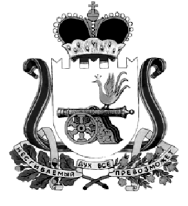 СОВЕТ ДЕПУТАТОВ КАРДЫМОВСКОГО ГОРОДСКОГО ПОСЕЛЕНИЯ КАРДЫМОВСКОГО РАЙОНА СМОЛЕНСКОЙ ОБЛАСТИР Е Ш Е Н И Е  от 29.11.2017                                        № 37СОВЕТ ДЕПУТАТОВ КАРДЫМОВСКОГО ГОРОДСКОГО ПОСЕЛЕНИЯ КАРДЫМОВСКОГО РАЙОНА СМОЛЕНСКОЙ ОБЛАСТИР Е Ш Е Н И Е  от 29.11.2017                                        № 37СОВЕТ ДЕПУТАТОВ КАРДЫМОВСКОГО ГОРОДСКОГО ПОСЕЛЕНИЯ КАРДЫМОВСКОГО РАЙОНА СМОЛЕНСКОЙ ОБЛАСТИР Е Ш Е Н И Е  от 29.11.2017                                        № 37Распределение бюджетных ассигнований по разделам, подразделам, целевым статьям (муниципальным программам и непрограммным направлениям деятельности), группам (группам и подгруппам) видов расходов классификации расходов бюджетов на 2017 год                                                                                                                                                                                           (рублей)Распределение бюджетных ассигнований по разделам, подразделам, целевым статьям (муниципальным программам и непрограммным направлениям деятельности), группам (группам и подгруппам) видов расходов классификации расходов бюджетов на 2017 год                                                                                                                                                                                           (рублей)Распределение бюджетных ассигнований по разделам, подразделам, целевым статьям (муниципальным программам и непрограммным направлениям деятельности), группам (группам и подгруппам) видов расходов классификации расходов бюджетов на 2017 год                                                                                                                                                                                           (рублей)Распределение бюджетных ассигнований по разделам, подразделам, целевым статьям (муниципальным программам и непрограммным направлениям деятельности), группам (группам и подгруппам) видов расходов классификации расходов бюджетов на 2017 год                                                                                                                                                                                           (рублей)Распределение бюджетных ассигнований по разделам, подразделам, целевым статьям (муниципальным программам и непрограммным направлениям деятельности), группам (группам и подгруппам) видов расходов классификации расходов бюджетов на 2017 год                                                                                                                                                                                           (рублей)Распределение бюджетных ассигнований по разделам, подразделам, целевым статьям (муниципальным программам и непрограммным направлениям деятельности), группам (группам и подгруппам) видов расходов классификации расходов бюджетов на 2017 год                                                                                                                                                                                           (рублей)Распределение бюджетных ассигнований по разделам, подразделам, целевым статьям (муниципальным программам и непрограммным направлениям деятельности), группам (группам и подгруппам) видов расходов классификации расходов бюджетов на 2017 год                                                                                                                                                                                           (рублей)Распределение бюджетных ассигнований по разделам, подразделам, целевым статьям (муниципальным программам и непрограммным направлениям деятельности), группам (группам и подгруппам) видов расходов классификации расходов бюджетов на 2017 год                                                                                                                                                                                           (рублей)Распределение бюджетных ассигнований по разделам, подразделам, целевым статьям (муниципальным программам и непрограммным направлениям деятельности), группам (группам и подгруппам) видов расходов классификации расходов бюджетов на 2017 год                                                                                                                                                                                           (рублей)НаименованиеРазделРазделРазделПодразделПодразделЦелевая статьяВид расходовСУММА122334456ОБЩЕГОСУДАРСТВЕННЫЕ ВОПРОСЫ01011 186 400,00Функционирование законодательных (представительных) органов государственной власти и представительных органов муниципальных образований01010303514 400,00Обеспечение деятельности органов местного самоуправления муниципального образования0101030376 0 00 0000076 0 00 00000514 400,00Расходы на обеспечение деятельности представительного органа муниципального образования0101030376 2 00 0000076 2 00 00000433 400,00Расходы на обеспечение функций органов местного самоуправления0101030376 2 00 0014076 2 00 00140433 400,00Расходы на выплаты персоналу в целях обеспечения выполнения функций государственными (муниципальными) органами, казенными учреждениями, органами управления государственными внебюджетными фондами0101030376 2 00 0014076 2 00 00140100350 400,00Расходы на выплаты персоналу государственных (муниципальных) органов0101030376 2 00 0014076 2 00 00140120350 400,00Закупка товаров, работ и услуг для обеспечения государственных (муниципальных) нужд0101030376 2 00 0014076 2 00 0014020083 000,00Иные закупки товаров, работ и услуг для обеспечения государственных (муниципальных) нужд0101030376 2 00 0014076 2 00 0014024083 000,00Депутаты представительного органа0101030376 3 00 0000076 3 00 0000081 000,00 Расходы на обеспечение функций органов местного самоуправления0101030376 3 00 0014076 3 00 0014081 000,00Расходы на выплаты персоналу в целях обеспечения выполнения функций государственными (муниципальными) органами, казенными учреждениями, органами управления государственными внебюджетными фондами0101030376 3 00 0014076 3 00 0014010081 000,00 Расходы на выплаты персоналу государственных (муниципальных) органов0101030376 3 00 0014076 3 00 0014012081 000,00 Обеспечение деятельности финансовых, налоговых и таможенных органов и органов финансового (финансово – бюджетного) надзора0101060621 000,00Обеспечение деятельности органов местного самоуправления муниципального образования0101060676 0 00 0000076 0 00 0000021 000,00Контрольно – cчетный орган представительного органа муниципального образования0101060676 4 00 0000076 4 00 0000021 000,00Расходы на обеспечение функций органов местного самоуправления0101060676 4 00 0014076 4 00 0014021 000,00Межбюджетные трансферты0101060676 4 00 0014076 4 00 0014050021 000,00Иные межбюджетные трансферты0101060676 4 00 0014076 4 00 0014054021 000,00Другие общегосударственные вопросы01011313651 000,00Муниципальная программа «Обеспечение деятельности Кардымовского городского поселения Кардымовского района Смоленской области» на 2017-2019 годы0101131302 0 00 0000002 0 00 00000651 000,00Основное мероприятие «Обеспечение безопасности населения Кардымовского городского поселения Кардымовского района Смоленской области»0101131302 Г 01 0000002 Г 01 00000375 000,00Расходы на проведение мероприятий по обеспечению безопасности населения0101131302 Г 01 2101002 Г 01 21010375 000,00Закупка товаров, работ и услуг для обеспечения государственных (муниципальных) нужд0101131302 Г 01 2101002 Г 01 21010200375 000,00Иные закупки товаров, работ и услуг для обеспечения государственных (муниципальных) нужд0101131302 Г 01 2101002 Г 01 21010240375 000,00Основное мероприятие «Проведение праздничных мероприятий, памятных дат в Кардымовском городском поселении Кардымовского района Смоленской области»0101131302 Г 02 0000002 Г 02 0000070 000,00Расходы на проведение праздничных мероприятий, памятных дат0101131302 Г 02 2102002 Г 02 2102070 000,00Закупка товаров, работ и услуг для обеспечения государственных (муниципальных) нужд0101131302 Г 02 2102002 Г 02 2102020070 000,00Иные закупки товаров, работ и услуг для обеспечения государственных (муниципальных) нужд0101131302 Г 02 2102002 Г 02 2102024070 000,00Основное мероприятие «Обеспечение уплаты членских взносов в Совет муниципальных образований Смоленской области»0101131302 Г 03 0000002 Г 03 0000017 000,00Расходы на уплату членских взносов в Совет муниципальных образований0101131302 Г 03 2103002 Г 03 2103017 000,00Закупка товаров, работ и услуг для обеспечения государственных (муниципальных) нужд0101131302 Г 03 2103002 Г 03 2103020017 000,00Иные закупки товаров, работ и услуг для обеспечения государственных (муниципальных) нужд0101131302 Г 03 2103002 Г 03 2103024017 000,00Основное мероприятие «Обеспечение уплаты налогов на имущество, транспортного налога Кардымовского городского поселения Кардымовского района Смоленской области»0101131302 Г 04 0000002 Г 04 0000084 000,00Расходы на уплату налогов на имущество, транспортного налога 0101131302 Г 04 2104002 Г 04 2104084 000,00Иные бюджетные ассигнования0101131302 Г 04 2104002 Г 04 2104080084 000,00Уплата налогов, сборов и иных платежей 0101131302 Г 04 2104002 Г 04 2104085084 000,00Основное мероприятие «Развитие малого и среднего предпринимательства на территории Кардымовского городского поселения Кардымовского района Смоленской области»0101131302 Г 06 0000002 Г 06 000005 000,00Реализация мероприятий, направленных на развитие малого и среднего предпринимательства0101131302 Г 06 2106002 Г 06 210605 000,00Закупка товаров, работ и услуг для обеспечения государственных (муниципальных) нужд0101131302 Г 06 2106002 Г 06 210602005 000,00Иные закупки товаров, работ и услуг для обеспечения государственных (муниципальных) нужд0101131302 Г 06 2106002 Г 06 210602405 000,00Основное мероприятие «Обеспечение сохранности муниципального имущества»0101131302 Г 12 0000002 Г 12 00000100 000,00Реализация мероприятий, направленных на обеспечение сохранности муниципального имущества0101131302 Г 12 2111002 Г 12 21110100 000,00Закупка товаров, работ и услуг для обеспечения государственных (муниципальных) нужд0101131302 Г 12 2111002 Г 12 21110200100 000,00Иные закупки товаров, работ и услуг для обеспечения государственных (муниципальных) нужд0101131302 Г 12 2111002 Г 12 21110240100 000,00НАЦИОНАЛЬНАЯ ОБОРОНА0202345 000,00Мобилизация и вневойсковая подготовка02020303345 000,00Муниципальная программа «Обеспечение деятельности Кардымовского городского  поселения Кардымовского района Смоленской области» на 2017 – 2019 годы0202030302 0 00 0000002 0 00 00000345 000,00Основное мероприятие «Обеспечение реализации переданных государственных полномочий»0202030302 Г 10 0000002 Г 10 00000345 000,00Осуществление первичного воинского учета на территориях, где отсутствуют военные комиссариаты0202030302 Г 10 5118002 Г 10 51180345 000,00Расходы на выплаты персоналу в целях обеспечения выполнения функций государственными (муниципальными) органами, казенными учреждениями, органами управления государственными внебюджетными фондами0202030302 Г 10 5118002 Г 10 51180100180 947,00Расходы на выплаты персоналу государственных (муниципальных) органов0202030302 Г 10 5118002 Г 10 51180120180 947,00Закупка товаров, работ и услуг для обеспечения государственных (муниципальных) нужд0202030302 Г 10 5118002 Г 10 51180200164 053,00Иные закупки товаров, работ и услуг для обеспечения государственных (муниципальных) нужд0202030302 Г 10 5118002 Г 10 51180240164 053,00НАЦИОНАЛЬНАЯ ЭКОНОМИКА040411 328 589,62Дорожное хозяйство (дорожные фонды)0404090911 114 559,62Муниципальная программа «Комплексное развитие систем коммунальной инфраструктуры и благоустройство  Кардымовского городского  поселения Кардымовского района Смоленской области» на 2017-2019 годы0404090903 0 00 0000003 0 00 0000011 114 559,62Подпрограмма «Содержание дворовых территорий, автомобильных дорог и инженерных сооружений на них в границах поселения»0404090903 1 00 0000003 1 00 0000011 114 559,62Основное мероприятие «Ремонт автомобильных дорог в рамках дорожного фонда»0404090903 1 01 0000003 1 01 000002 951 059,62Расходы на реализацию мероприятий по ремонту автомобильных дорог в рамках дорожного фонда0404090903 1 01 2110003 1 01 211002 951 059,62Закупка товаров, работ и услуг для обеспечения государственных (муниципальных) нужд0404090903 1 01 2110003 1 01 211002002 951 059,62Иные закупки товаров, работ и услуг для обеспечения государственных (муниципальных) нужд0404090903 1 01 2110003 1 01 211002402 951 059,62Основное мероприятие «Очистка, отсыпка, грейдерование и ямочный ремонт дорог»0404090903 1 02 0000003 1 02 000002 117 889,22Расходы на реализацию мероприятий по очистке, отсыпке, грейдерованию и ямочному ремонту дорог0404090903 1 02 2111003 1 02 211102 117 889,22Закупка товаров, работ и услуг для обеспечения государственных (муниципальных) нужд0404090903 1 02 2111003 1 02 211102002 117 889,22Иные закупки товаров, работ и услуг для обеспечения государственных (муниципальных) нужд0404090903 1 02 2111003 1 02 211102402 117 889,22Основное мероприятие «Оформление дорог в собственность и изготовление проектно-сметной документации»0404090903 1 03 0000003 1 03 0000050 000,00Расходы на реализацию мероприятий по оформлению дорог в собственность и изготовлению проектно-сметной документации0404090903 1 03 2112003 1 03 2112050 000,00Закупка товаров, работ и услуг для обеспечения государственных (муниципальных) нужд0404090903 1 03 2112003 1 03 2112020050 000,00Иные закупки товаров, работ и услуг для обеспечения государственных (муниципальных) нужд0404090903 1 03 2112003 1 03 2112024050 000,00Основное мероприятие «Капитальный ремонт дворовых территорий, тротуаров, пешеходных дорожек, проездов к дворовым территориям многоквартирных домов»0404090903 1 04 0000003 1 04 000002 948 000,00Расходы на реализацию мероприятий по капитальному ремонту дворовых территорий, тротуаров, пешеходных дорожек, проездов к дворовым территориям многоквартирных домов0404090903 1 04 2113003 1 04 211302 948 000,00Закупка товаров, работ и услуг для обеспечения государственных (муниципальных) нужд0404090903 1 04 2113003 1 04 211302002 948 000,00Иные закупки товаров, работ и услуг для обеспечения государственных (муниципальных) нужд0404090903 1 04 2113003 1 04 211302402 948 000,00Основное мероприятие «Развитие сети автомобильных дорог общего пользования регионального, межмуниципального и местного значения»0404090903 1 06 0000003 1 06 000003 047 610,78Проектирование, строительство, реконструкция, капитальный ремонт и ремонт автомобильных дорог общего пользования местного значения0404090903 1 06 8126003 1 06 812603 020 500,00Закупка товаров, работ и услуг для обеспечения государственных (муниципальных) нужд0404090903 1 06  8126003 1 06  812602003 020 500,00Иные закупки товаров, работ и услуг для обеспечения государственных (муниципальных) нужд0404090903 1 06 8126003 1 06 812602403 020 500,00Расходы на проектирование, строительство, реконструкцию,  капитальный ремонт и ремонт автомобильных дорог общего пользования  местного значения за счет бюджета городского поселения0404090903 1 06 S126003 1 06 S126027 110,78Закупка товаров, работ и услуг для обеспечения государственных (муниципальных) нужд0404090903 1 06 S126003 1 06 S126020027 110,78Иные закупки товаров, работ и услуг для обеспечения государственных (муниципальных) нужд0404090903 1 06 S126003 1 06 S126024027 110,78Другие вопросы в области национальной экономики04041212214 030,00Муниципальная программа «Обеспечение деятельности Кардымовского городского поселения Кардымовского района Смоленской области»  на 2017-2019 годы0404121202 0 00 0000002 0 00 00000214 030,00Основное мероприятие «Разработка и внесение изменений в генеральный план, правила землепользования и застройки городского поселения»04 04 121202Г 08 0000002Г 08 00000209 030,00Реализация мероприятий, направленных на разработку и внесение изменений в генеральный план, правила землепользования и застройки городского поселения0404121202 Г 08 2108002 Г 08 21080209 030,00Закупка товаров, работ и услуг для обеспечения государственных (муниципальных) нужд0404121202 Г 08 2108002 Г 08 21080200209 030,00Иные закупки товаров, работ и услуг для обеспечения государственных (муниципальных) нужд0404121202 Г 08 2108002 Г 08 21080240209 030,00Основное мероприятие «Обеспечение охраны земель  Кардымовского городского поселения Кардымовского района Смоленской области»0404121202 Г 09 0000002 Г 09 000005 000,00Реализация мероприятий, направленных на обеспечение охраны земель на территории городского поселения0404121202 Г 09 2109002 Г 09 210905 000,00Закупка товаров, работ и услуг для обеспечения государственных (муниципальных) нужд0404121202 Г 09 2109002 Г 09 210902005 000,00Иные закупки товаров, работ и услуг для обеспечения государственных (муниципальных) нужд0404121202 Г 09 2109002 Г 09 210902405 000,00Жилищно-коммунальное хозяйство050512 934 400,00Жилищное хозяйство05050101690 000,00Муниципальная программа «Комплексное развитие систем коммунальной инфраструктуры и благоустройство  Кардымовского городского  поселения Кардымовского района Смоленской области» на 2017-2019 годы0505010103 0 00 0000003 0 00 00000690 000,00Подпрограмма «Поддержка муниципального жилого фонда населенных пунктов Кардымовского городского поселения»0505010103 2 00 0000003 2 00 00000690 000,00Основное мероприятие «Организация и проведение работ по капитальному и текущему ремонту муниципального жилого фонда»0505010103 2 01 0000003 2 01 00000290 000,00Расходы на реализацию мероприятий по организации и проведению работ по капитальному и текущему ремонту муниципального жилого фонда0505010103 2 01 2120003 2 01 21200290 000,00Закупка товаров, работ и услуг для обеспечения государственных (муниципальных) нужд0505010103 2 01 2120003 2 01 21200200290 000,00Иные закупки товаров, работ и услуг для обеспечения государственных (муниципальных) нужд0505010103 2 01 2120003 2 01 21200240290 000,00Основное мероприятие «Уплата взносов на капитальный ремонт  муниципального жилищного фонда»0505010103 2 02 0000003 2 02 00000400 000,00Расходы на реализацию мероприятий по уплате взносов на капитальный ремонт муниципального жилищного фонда0505010103 2 02 2121003 2 02 21210400 000,00Закупка товаров, работ и услуг для обеспечения государственных (муниципальных) нужд0505010103 2 02 2121003 2 02 21210200400 000,00Иные закупки товаров, работ и услуг для обеспечения государственных (муниципальных) нужд0505010103 2 02 2121003 2 02 21210240400 000,00Коммунальное хозяйство050502025 972 100,00Муниципальная программа «Комплексное развитие систем коммунальной инфраструктуры и благоустройство  Кардымовского городского  поселения Кардымовского района Смоленской области» на 2017-2019 годы0505020203 0 00 0000003 0 00 000005 972 100,00Подпрограмма «Комплексное развитие коммунального хозяйства»0505020203 3 00 0000003 3 00 000005 972 100,00Основное мероприятие «Обслуживание, ремонт, строительство и изготовление проектно-сметной документации сетей коммунальной инфраструктуры»0505020203 3 01 0000003 3 01 00000875 600,00Расходы на реализацию мероприятий по обслуживанию, ремонту, строительству и изготовлению проектно-сметной документации сетей коммунальной инфраструктуры0505020203 3 01 2130003 3 01 21300875 600,00Закупка товаров, работ и услуг для обеспечения государственных (муниципальных) нужд0505020203 3 01 2130003 3 01 21300200393 343,06Иные закупки товаров, работ и услуг для обеспечения государственных (муниципальных) нужд0505020203 3 01 2130003 3 01 21300240393 343,06Межбюджетные трансферты0505020203 3 01 2130003 3 01 21300500482 256,94Иные межбюджетные трансферты0505020203 3 01 2130003 3 01 21300540482 256,94Основное мероприятие «Расходы поселения, связанные с содержанием муниципального имущества (бани)»0505020203 3 02 0000003 3 02 000001 352 000,00Расходы на реализацию мероприятий по содержанию муниципального имущества (бани)0505020203 3 02 6131003 3 02 613101 352 000,00Иные бюджетные ассигнования0505020203 3 02 6131003 3 02 613108001 120 443,00Субсидии юридическим лицам (кроме некоммерческих организаций), индивидуальным предпринимателям, физическим лицам- производителям товаров, работ, услуг0505020203 3 02 6131003 3 02 613108101 120 443,00Межбюджетные трансферты0505020203 3 02 6131003 3 02 61310500231 557,00Иные межбюджетные трансферты0505020203 3 02 6131003 3 02 61310540231 557,00Основное мероприятие «Предоставление субсидий на осуществление капитальных вложений в объекты капитального строительства муниципальной собственности и приобретение объектов недвижимого имущества в собственность муниципального образования»0505020203 3 04 0000003 3 04 000001 724 200,00Расходы на предоставление субсидий на осуществление капитальных вложений в объекты капитального строительства муниципальной собственности и приобретение объектов недвижимого имущества в собственность муниципального образования0505020203 3 04 2133003 3 04 213301 724 200,00Капитальные вложения в объекты государственной (муниципальной) собственности0505020203 3 04 2133003 3 04 21330400596 671,41Субсидии бюджетным и автономным учреждениям, государственным (муниципальным) унитарным предприятиям  на осуществление капитальных вложений в объекты капитального строительства государственной (муниципальной) собственности или приобретение объектов недвижимого имущества в государственную (муниципальную) собственность0505020203 3 04 2133003 3 04 21330460596 671,41Межбюджетные трансферты0505020203 3 04 2133003 3 04 213305001 127 528,59Иные межбюджетные трансферты0505020203 3 04 2133003 3 04 213305401 127 528,59Основное мероприятие «Создание условий для устойчивого развития и функционирования жилищно – коммунального хозяйства городского поселения»0505020203 3 05 0000003 3 05 000002 020 300,00Капитальный ремонт объектов теплоснабжения, водоснабжения, водоотведения0505020203 3 05 8132003 3 05 813202 000 000,00Межбюджетные трансферты0505020203 3 05 8132003 3 05 813205002 000 000,00Иные межбюджетные трансферты0505020203 3 05 8132003 3 05 813205402 000 000,00Расходы на капитальный ремонт объектов  теплоснабжения, водоснабжения, водоотведения за счет бюджета городского поселения0505020203 3 05 S132003 3 05 S132020 300,00Межбюджетные трансферты0505020203 3 05 S132003 3 05 S132050020 300,00Иные межбюджетные трансферты0505020203 3 05 S132003 3 05 S132054020 300,00Благоустройство050503035 904 000,00Муниципальная программа «Комплексное развитие систем коммунальной инфраструктуры и благоустройство  Кардымовского городского  поселения Кардымовского района Смоленской области» на 2017-2019 годы0505030303 0 00 0000003 0 00 000005 904 000,00Подпрограмма «Благоустройство»0505030303 4 00 0000003 4 00 000005 904 000,00Основное мероприятие «Организация уличного освещения»0505030303 4 01 0000003 4 01 000002 970 000,00Расходы на реализацию мероприятий по организации  уличного освещения0505030303 4 01 2140003 4 01 214002 970 000,00Закупка товаров, работ и услуг для обеспечения государственных (муниципальных) нужд0505030303 4 01 2140003 4 01 214002002 970 000,00Иные закупки товаров, работ и услуг для обеспечения государственных (муниципальных) нужд0505030303 4 01 2140003 4 01 214002402 970 000,00Основное мероприятие «Организация и содержание мест захоронения»0505030303 4 02 0000003 4 02 0000091 000,00Расходы на реализацию мероприятий по организации и содержанию мест захоронения0505030303 4 02 2141003 4 02 2141091 000,00Закупка товаров, работ и услуг для обеспечения государственных (муниципальных) нужд0505030303 4 02 2141003 4 02 2141020091 000,00Иные закупки товаров, работ и услуг для обеспечения государственных (муниципальных) нужд0505030303 4 02 2141003 4 02 2141024091 000,00Основное мероприятие «Организация работ по уборке территории и вывозу мусора»0505030303 4 03 0000003 4 03 000001 730 000,00Расходы на реализацию мероприятий по организации работ по уборке территории и вывозу мусора0505030303 4 03 2142003 4 03 214201 730 000,00Закупка товаров, работ и услуг для обеспечения государственных (муниципальных) нужд0505030303 4 03 2142003 4 03 214202001 730 000,00Иные закупки товаров, работ и услуг для обеспечения государственных (муниципальных) нужд0505030303 4 03 2142003 4 03 214202401 730 000,00Основное мероприятие «Прочие расходы по благоустройству поселений»0505030303 4 04 0000003 4 04 000001 113 000,00Расходы на реализацию мероприятий по прочим расходам по благоустройству поселений0505030303 4 04 2143003 4 04 214301 113 000,00Закупка товаров, работ и услуг для обеспечения государственных (муниципальных) нужд0505030303 4 04 2143003 4 04 214302001 113 000,00Иные закупки товаров, работ и услуг для обеспечения государственных (муниципальных) нужд0505030303 4 04 2143003 4 04 214302401 113 000,00Другие вопросы в области жилищно-коммунального хозяйстваДругие вопросы в области жилищно-коммунального хозяйства050505368 300,00Муниципальная программа «Комплексное развитие систем коммунальной инфраструктуры и благоустройство  Кардымовского городского  поселения Кардымовского района Смоленской области»  на 2017-2019 годыМуниципальная программа «Комплексное развитие систем коммунальной инфраструктуры и благоустройство  Кардымовского городского  поселения Кардымовского района Смоленской области»  на 2017-2019 годы05050503 0 00 0000003 0 00 00000368 300,00Подпрограмма «Оформление объектов муниципальной собственности»Подпрограмма «Оформление объектов муниципальной собственности»05050503 5 00 0000003 5 00 00000368 300,00Основное мероприятие «Регистрация прав на объекты муниципальной собственности Кардымовского городского поселения»Основное мероприятие «Регистрация прав на объекты муниципальной собственности Кардымовского городского поселения»05050503 5 01 0000003 5 01 00000368 300,00Расходы на реализацию мероприятий по регистрации прав на объекты муниципальной собственностиРасходы на реализацию мероприятий по регистрации прав на объекты муниципальной собственности05050503 5 01 2150003 5 01 21500368 300,00Закупка товаров, работ и услуг для обеспечения государственных (муниципальных) нуждЗакупка товаров, работ и услуг для обеспечения государственных (муниципальных) нужд05050503 5 01 2150003 5 01 21500200368 300,00Иные закупки товаров, работ и услуг для обеспечения государственных (муниципальных) нуждИные закупки товаров, работ и услуг для обеспечения государственных (муниципальных) нужд05050503 5 01 2150003 5 01 21500240368 300,00СОЦИАЛЬНАЯ ПОЛИТИКАСОЦИАЛЬНАЯ ПОЛИТИКА10200 970,00Социальное обеспечение населенияСоциальное обеспечение населения100303200 970,00Муниципальная программа «Обеспечение деятельности Кардымовского городского поселения Кардымовского района Смоленской области» на 2017-2019 годыМуниципальная программа «Обеспечение деятельности Кардымовского городского поселения Кардымовского района Смоленской области» на 2017-2019 годы10030302 0 00 0000002 0 00 00000200 970,00Основное мероприятие «Предоставление молодым семьям социальных выплат на приобретение жилья или строительство индивидуального жилого дома»Основное мероприятие «Предоставление молодым семьям социальных выплат на приобретение жилья или строительство индивидуального жилого дома»10030302 Г 11 0000002 Г 11 00000200 970,00Расходы по предоставлению молодым семьям социальных выплат на приобретение жилья или строительство индивидуального жилого домаРасходы по предоставлению молодым семьям социальных выплат на приобретение жилья или строительство индивидуального жилого дома10030302 Г 11 2110002 Г 11 21100200 970,00Межбюджетные трансфертыМежбюджетные трансферты10030302 Г 11 2110002 Г 11 21100500200 970,00Иные межбюджетные трансфертыИные межбюджетные трансферты10030302 Г 11 2110002 Г 11 21100540200 970,00НаименованиеЦелевая статьяЦелевая статьяВид расходовСУММА11234Муниципальная программа «Обеспечение деятельности Кардымовского городского поселения Кардымовского района Смоленской области» на 2017-2019 годыМуниципальная программа «Обеспечение деятельности Кардымовского городского поселения Кардымовского района Смоленской области» на 2017-2019 годы02 0 00 000001 411 000,00 Основное мероприятие «Обеспечение безопасности населения Кардымовского городского поселения Кардымовского района Смоленской области»Основное мероприятие «Обеспечение безопасности населения Кардымовского городского поселения Кардымовского района Смоленской области»02 Г 01 00000375 000,00Расходы на проведение мероприятий по обеспечению безопасности населенияРасходы на проведение мероприятий по обеспечению безопасности населения02 Г 01 21010375 000,00Закупка товаров, работ и услуг для обеспечения государственных (муниципальных) нуждЗакупка товаров, работ и услуг для обеспечения государственных (муниципальных) нужд02 Г 01 21010200375 000,00Иные закупки товаров, работ и услуг для обеспечения государственных (муниципальных) нуждИные закупки товаров, работ и услуг для обеспечения государственных (муниципальных) нужд02 Г 01 21010240375 000,00Основное мероприятие «Проведение праздничных мероприятий, памятных дат в  Кардымовском городском поселении Кардымовского района Смоленской области»Основное мероприятие «Проведение праздничных мероприятий, памятных дат в  Кардымовском городском поселении Кардымовского района Смоленской области»02 Г 02 0000070 000,00Расходы на проведение праздничных мероприятий, памятных датРасходы на проведение праздничных мероприятий, памятных дат02 Г 02 2102070 000,00Закупка товаров, работ и услуг для обеспечения государственных (муниципальных) нуждЗакупка товаров, работ и услуг для обеспечения государственных (муниципальных) нужд02 Г 02 2102020070 000,00Иные закупки товаров, работ и услуг для обеспечения государственных (муниципальных) нуждИные закупки товаров, работ и услуг для обеспечения государственных (муниципальных) нужд02 Г 02 2102024070 000,00Основное мероприятие «Обеспечение уплаты членских взносов в Совет муниципальных образований Смоленской области»Основное мероприятие «Обеспечение уплаты членских взносов в Совет муниципальных образований Смоленской области»02 Г 03 0000017 000,00Расходы на уплату членских взносов в Совет муниципальных образованийРасходы на уплату членских взносов в Совет муниципальных образований02 Г 03 2103017 000,00Закупка товаров, работ и услуг для обеспечения государственных (муниципальных) нуждЗакупка товаров, работ и услуг для обеспечения государственных (муниципальных) нужд02 Г 03 2103020017 000,00Иные закупки товаров, работ и услуг для обеспечения государственных (муниципальных) нуждИные закупки товаров, работ и услуг для обеспечения государственных (муниципальных) нужд02 Г 03 2103024017 000,00Основное мероприятие «Обеспечение уплаты налогов на имущество, транспортного налога Кардымовского городского поселения Кардымовского района Смоленской области»Основное мероприятие «Обеспечение уплаты налогов на имущество, транспортного налога Кардымовского городского поселения Кардымовского района Смоленской области»02 Г 04 0000084 000,00Расходы на уплату налогов на имущество, транспортного налогаРасходы на уплату налогов на имущество, транспортного налога02Г 04 2104084 000,00Иные бюджетные ассигнованияИные бюджетные ассигнования02 Г 04 2104080084 000,00Уплата налогов, сборов и иных платежей Уплата налогов, сборов и иных платежей 02 Г 04 2104085084 000,00Основное мероприятие «Развитие малого и среднегоПредпринимательства на территории Кардымовского городского поселения Кардымовского района Смоленской области»Основное мероприятие «Развитие малого и среднегоПредпринимательства на территории Кардымовского городского поселения Кардымовского района Смоленской области»02 Г 06 000005 000,00Реализация мероприятий, направленных на развитие малого и среднего предпринимательстваРеализация мероприятий, направленных на развитие малого и среднего предпринимательства02 Г 06 210605 000,00Закупка товаров, работ и услуг для обеспечения государственных (муниципальных) нуждЗакупка товаров, работ и услуг для обеспечения государственных (муниципальных) нужд02 Г 06 210602005 000,00Иные закупки товаров, работ и услуг для обеспечения государственных (муниципальных) нуждИные закупки товаров, работ и услуг для обеспечения государственных (муниципальных) нужд02 Г 06 210602405 000,00Основное мероприятие «Разработка и внесение изменений в генеральный план, правила землепользования и застройки городского поселения»Основное мероприятие «Разработка и внесение изменений в генеральный план, правила землепользования и застройки городского поселения»02 Г 08 00000209 030,00Реализация мероприятий, направленных на разработку и внесение изменений в генеральный план, правила землепользования и застройки городского поселенияРеализация мероприятий, направленных на разработку и внесение изменений в генеральный план, правила землепользования и застройки городского поселения02 Г 08 21080209 030,00Закупка товаров, работ и услуг для обеспечения государственных (муниципальных) нуждЗакупка товаров, работ и услуг для обеспечения государственных (муниципальных) нужд02 Г 08 21080200209 030,00Иные закупки товаров, работ и услуг для обеспечения государственных (муниципальных) нуждИные закупки товаров, работ и услуг для обеспечения государственных (муниципальных) нужд02 Г 08 21080240209 030,00Основное мероприятие «Обеспечение охраны земель Кардымовского городского поселения Кардымовского района Смоленской области»Основное мероприятие «Обеспечение охраны земель Кардымовского городского поселения Кардымовского района Смоленской области»02 Г 09 000005 000,00Реализация мероприятий, направленных на обеспечение охраны земель на территории городского поселенияРеализация мероприятий, направленных на обеспечение охраны земель на территории городского поселения02 Г 09 210905 000,00Закупка товаров, работ и услуг для обеспечения государственных (муниципальных) нуждЗакупка товаров, работ и услуг для обеспечения государственных (муниципальных) нужд02 Г 09 210902005 000,00Иные закупки товаров, работ и услуг для обеспечения государственных (муниципальных) нуждИные закупки товаров, работ и услуг для обеспечения государственных (муниципальных) нужд02 Г 09 210902405 000,00Основное мероприятие «Обеспечение реализации переданных государственных полномочий»Основное мероприятие «Обеспечение реализации переданных государственных полномочий»02 Г 10 00000345 000,00Осуществление первичного воинского учета на территориях, где отсутствуют военные комиссариатыОсуществление первичного воинского учета на территориях, где отсутствуют военные комиссариаты02 Г 10 51180345 000,00Расходы на выплаты персоналу в целях обеспечения выполнения функций государственными (муниципальными) органами, казенными учреждениями, органами управления государственными внебюджетными фондамиРасходы на выплаты персоналу в целях обеспечения выполнения функций государственными (муниципальными) органами, казенными учреждениями, органами управления государственными внебюджетными фондами02 Г 10 51180100180 947,00Расходы на выплаты персоналу государственных (муниципальных) органовРасходы на выплаты персоналу государственных (муниципальных) органов02 Г 10 51180120180 947,00Закупка товаров, работ и услуг для обеспечения государственных (муниципальных) нуждЗакупка товаров, работ и услуг для обеспечения государственных (муниципальных) нужд02 Г 10 51180200164 053,00Иные закупки товаров, работ и услуг для обеспечения государственных (муниципальных) нуждИные закупки товаров, работ и услуг для обеспечения государственных (муниципальных) нужд02 Г 10 51180240164 053,00Основное мероприятие «Предоставление молодым семьям социальных выплат на приобретение жилья или строительство индивидуального жилого дома»Основное мероприятие «Предоставление молодым семьям социальных выплат на приобретение жилья или строительство индивидуального жилого дома»02 Г 11 00000200 970,00Расходы по предоставлению молодым семьям социальных выплат на приобретение жилья или строительство индивидуального жилого домаРасходы по предоставлению молодым семьям социальных выплат на приобретение жилья или строительство индивидуального жилого дома02 Г 11 21100200 970,00Межбюджетные трансфертыМежбюджетные трансферты02 Г 11 21100500200 970,00Иные межбюджетные трансфертыИные межбюджетные трансферты02 Г 11 21100540200 970,00Основное мероприятие «Обеспечение сохранности муниципального имущества»Основное мероприятие «Обеспечение сохранности муниципального имущества»02 Г 12 00000100 000,00Реализация мероприятий, направленных на обеспечение сохранности муниципального имуществаРеализация мероприятий, направленных на обеспечение сохранности муниципального имущества02 Г 12 21110100 000,00Закупка товаров, работ и услуг для обеспечения государственных (муниципальных) нуждЗакупка товаров, работ и услуг для обеспечения государственных (муниципальных) нужд02 Г 12 21110200100 000,00Иные закупки товаров, работ и услуг для обеспечения государственных (муниципальных) нуждИные закупки товаров, работ и услуг для обеспечения государственных (муниципальных) нужд02 Г 12 21110240100 000,00Муниципальная программа «Комплексное развитие систем коммунальной инфраструктуры и благоустройство Кардымовского городского поселения Кардымовского района Смоленской области» на 2017-2019 годыМуниципальная программа «Комплексное развитие систем коммунальной инфраструктуры и благоустройство Кардымовского городского поселения Кардымовского района Смоленской области» на 2017-2019 годы03 0 00 0000024 048 959,62Подпрограмма «Содержание дворовых территорий, автомобильных дорог и инженерных сооружений на них в границах поселения»Подпрограмма «Содержание дворовых территорий, автомобильных дорог и инженерных сооружений на них в границах поселения»03 1 00 0000011 114 559,62Основное мероприятие «Ремонт автомобильных дорог в рамках дорожного фонда»Основное мероприятие «Ремонт автомобильных дорог в рамках дорожного фонда»03 1 01 000002 951 059,62Расходы на реализацию мероприятий по ремонту автомобильных дорог в рамках дорожного фондаРасходы на реализацию мероприятий по ремонту автомобильных дорог в рамках дорожного фонда03 1 01 211002 951 059,62Закупка товаров, работ и услуг для обеспечения государственных (муниципальных) нуждЗакупка товаров, работ и услуг для обеспечения государственных (муниципальных) нужд03 1 01 211002002 951 059,62Иные закупки товаров, работ и услуг для обеспечения государственных (муниципальных) нуждИные закупки товаров, работ и услуг для обеспечения государственных (муниципальных) нужд03 1 01 211002402 951 059,62Основное мероприятие «Очистка, отсыпка, грейдерование и ямочный ремонт дорог»Основное мероприятие «Очистка, отсыпка, грейдерование и ямочный ремонт дорог»03 1 02 000002 117 889,22Расходы на реализацию мероприятий по очистке, отсыпке, грейдерованию и ямочному ремонту дорогРасходы на реализацию мероприятий по очистке, отсыпке, грейдерованию и ямочному ремонту дорог03 1 02 211102 117 889,22Закупка товаров, работ и услуг для обеспечения государственных (муниципальных) нуждЗакупка товаров, работ и услуг для обеспечения государственных (муниципальных) нужд03 1 02 211102002 117 889,22Иные закупки товаров, работ и услуг для обеспечения государственных (муниципальных) нуждИные закупки товаров, работ и услуг для обеспечения государственных (муниципальных) нужд03 1 02 211102402 117 889,22Основное мероприятие «Оформление дорог в собственность и изготовление проектно-сметной документации»Основное мероприятие «Оформление дорог в собственность и изготовление проектно-сметной документации»03 1 03 0000050 000,00Расходы на реализацию мероприятий по оформлению дорог в собственность и изготовлению проектно-сметной документацииРасходы на реализацию мероприятий по оформлению дорог в собственность и изготовлению проектно-сметной документации03 1 03 2112050 000,00Закупка товаров, работ и услуг для обеспечения государственных (муниципальных) нуждЗакупка товаров, работ и услуг для обеспечения государственных (муниципальных) нужд03 1 03 2112020050 000,00Иные закупки товаров, работ и услуг для обеспечения государственных (муниципальных) нуждИные закупки товаров, работ и услуг для обеспечения государственных (муниципальных) нужд03 1 03 2112024050 000,00Основное мероприятие «Капитальный ремонт дворовых территорий, тротуаров, пешеходных дорожек, проездов к дворовым территориям многоквартирных домов»Основное мероприятие «Капитальный ремонт дворовых территорий, тротуаров, пешеходных дорожек, проездов к дворовым территориям многоквартирных домов»03 1 04 000002 948 000,00Расходы на реализацию мероприятий по капитальному ремонту дворовых территорий, тротуаров, пешеходных дорожек, проездов к дворовым территориям многоквартирных домовРасходы на реализацию мероприятий по капитальному ремонту дворовых территорий, тротуаров, пешеходных дорожек, проездов к дворовым территориям многоквартирных домов03 1 04 211302 948 000,00Закупка товаров, работ и услуг для обеспечения государственных (муниципальных) нуждЗакупка товаров, работ и услуг для обеспечения государственных (муниципальных) нужд03 1 04 211302002 948000,00Иные закупки товаров, работ и услуг для обеспечения государственных (муниципальных) нуждИные закупки товаров, работ и услуг для обеспечения государственных (муниципальных) нужд03 1 04 211302402 948 000,00Основное мероприятие «Развитие сети автомобильных дорог общего пользования регионального, межмуниципального и местного значения»Основное мероприятие «Развитие сети автомобильных дорог общего пользования регионального, межмуниципального и местного значения»03 1 06 000003 047 610,78Проектирование, строительство, реконструкция, капитальный ремонт и ремонт автомобильных дорог общего пользования местного значенияПроектирование, строительство, реконструкция, капитальный ремонт и ремонт автомобильных дорог общего пользования местного значения03 1 06 812603 020 500,00Закупка товаров, работ и услуг для обеспечения государственных (муниципальных) нуждЗакупка товаров, работ и услуг для обеспечения государственных (муниципальных) нужд   03 1 06 812602003 020 500,00Иные закупки товаров, работ и услуг для обеспечения государственных (муниципальных) нуждИные закупки товаров, работ и услуг для обеспечения государственных (муниципальных) нужд   03 1 06 812602403 020 500,00Расходы на проектирование, строительство, реконструкцию,  капитальный ремонт и ремонт автомобильных дорог общего пользования  местного значения за счет бюджета городского поселенияРасходы на проектирование, строительство, реконструкцию,  капитальный ремонт и ремонт автомобильных дорог общего пользования  местного значения за счет бюджета городского поселения   03 1 06 S126027 110,78Закупка товаров, работ и услуг для обеспечения государственных (муниципальных) нуждЗакупка товаров, работ и услуг для обеспечения государственных (муниципальных) нужд  03 1 06 S126020027 110,78Иные закупки товаров, работ и услуг для обеспечения государственных (муниципальных) нуждИные закупки товаров, работ и услуг для обеспечения государственных (муниципальных) нужд  03 1 06 S126024027 110,78Подпрограмма «Поддержка муниципального жилого фонда населенных пунктов Кардымовского городского поселения»Подпрограмма «Поддержка муниципального жилого фонда населенных пунктов Кардымовского городского поселения»03 2 00 00000690 000,00Основное мероприятие «Организация и проведение работ по капитальному и текущему ремонту муниципального жилого фонда»Основное мероприятие «Организация и проведение работ по капитальному и текущему ремонту муниципального жилого фонда»03 2 01 00000290 000,00Расходы на реализацию мероприятий по организации и проведению работ по капитальному и текущему ремонту муниципального жилого фондаРасходы на реализацию мероприятий по организации и проведению работ по капитальному и текущему ремонту муниципального жилого фонда03 2 01 21200290 000,00Закупка товаров, работ и услуг для обеспечения государственных (муниципальных) нуждЗакупка товаров, работ и услуг для обеспечения государственных (муниципальных) нужд03 2 01 21200200290 000,00Иные закупки товаров, работ и услуг для обеспечения государственных (муниципальных) нуждИные закупки товаров, работ и услуг для обеспечения государственных (муниципальных) нужд03 2 01 21200240290 000,00Основное мероприятие «Уплата взносов на капитальный ремонт муниципального жилищного фонда»Основное мероприятие «Уплата взносов на капитальный ремонт муниципального жилищного фонда»03 2 02 00000400 000,00Расходы на реализацию мероприятий по уплате взносов на капитальный ремонт муниципального жилищного фондаРасходы на реализацию мероприятий по уплате взносов на капитальный ремонт муниципального жилищного фонда03 2 02 21210400 000,00Закупка товаров, работ и услуг для обеспечения государственных (муниципальных) нуждЗакупка товаров, работ и услуг для обеспечения государственных (муниципальных) нужд03 2 02 21210200400 000,00Иные закупки товаров, работ и услуг для обеспечения государственных (муниципальных) нуждИные закупки товаров, работ и услуг для обеспечения государственных (муниципальных) нужд03 2 02 21210240400 000,00Подпрограмма «Комплексное развитие коммунального хозяйства»Подпрограмма «Комплексное развитие коммунального хозяйства»03 3 00 000005 972 100,00Основное мероприятие «Обслуживание, ремонт, строительство и изготовление проектно-сметной документации сетей коммунальной инфраструктуры»Основное мероприятие «Обслуживание, ремонт, строительство и изготовление проектно-сметной документации сетей коммунальной инфраструктуры»03 3 01 00000875 600,00Расходы на реализацию мероприятий по обслуживанию, ремонту, строительству и изготовлению проектно-сметной документации сетей коммунальной инфраструктурыРасходы на реализацию мероприятий по обслуживанию, ремонту, строительству и изготовлению проектно-сметной документации сетей коммунальной инфраструктуры03 3 01 21300875 600,00Закупка товаров, работ и услуг для обеспечения государственных (муниципальных) нуждЗакупка товаров, работ и услуг для обеспечения государственных (муниципальных) нужд03 3 01 21300200393 343,06Иные закупки товаров, работ и услуг для обеспечения государственных (муниципальных) нуждИные закупки товаров, работ и услуг для обеспечения государственных (муниципальных) нужд03 3 01 21300240393 343,06Межбюджетные трансфертыМежбюджетные трансферты03 3 01 21300500482 256,94Иные межбюджетные трансфертыИные межбюджетные трансферты03 3 01 21300540482 256,94Основное мероприятие «Расходы поселения, связанные с содержанием муниципального имущества (бани)»Основное мероприятие «Расходы поселения, связанные с содержанием муниципального имущества (бани)»03 3 02 000001 352 000,00Расходы на реализацию мероприятий по содержанию муниципального имущества (бани)Расходы на реализацию мероприятий по содержанию муниципального имущества (бани)03 3 02 613101 352 000,00Иные бюджетные ассигнованияИные бюджетные ассигнования03 3 02 613108001 120 443,00Субсидии  юридическим лицам (кроме некоммерческих организаций), индивидуальным предпринимателям, физическим лицам – производителям товаров, работ, услугСубсидии  юридическим лицам (кроме некоммерческих организаций), индивидуальным предпринимателям, физическим лицам – производителям товаров, работ, услуг03 3 02 613108101 120 443,00Межбюджетные трансфертыМежбюджетные трансферты03 3 02 61310500231 557,00Иные межбюджетные трансфертыИные межбюджетные трансферты03 3 02 61310540231 557,00Основное мероприятие «Предоставление субсидий на осуществление капитальных вложений в объекты капитального строительства муниципальной собственности и приобретение объектов недвижимого имущества в собственность муниципального образования»Основное мероприятие «Предоставление субсидий на осуществление капитальных вложений в объекты капитального строительства муниципальной собственности и приобретение объектов недвижимого имущества в собственность муниципального образования»03 3 04 000001 724 200,00Расходы на предоставление субсидий на осуществление капитальных вложений в объекты капитального строительства муниципальной собственности и приобретение объектов недвижимого имущества в собственность муниципального образованияРасходы на предоставление субсидий на осуществление капитальных вложений в объекты капитального строительства муниципальной собственности и приобретение объектов недвижимого имущества в собственность муниципального образования03 3 04 213301 724 200,00Капитальные вложения в объекты государственной (муниципальной) собственностиКапитальные вложения в объекты государственной (муниципальной) собственности03 3 04 21330400596 671,41Субсидии бюджетным и автономным учреждениям, государственным (муниципальным) унитарным предприятиям  на осуществление капитальных вложений в объекты капитального строительства государственной (муниципальной) собственности или приобретение объектов недвижимого имущества в государственную (муниципальную) собственностьСубсидии бюджетным и автономным учреждениям, государственным (муниципальным) унитарным предприятиям  на осуществление капитальных вложений в объекты капитального строительства государственной (муниципальной) собственности или приобретение объектов недвижимого имущества в государственную (муниципальную) собственность03 3 04 21330460596 671,41Межбюджетные трансфертыМежбюджетные трансферты03 3 04 213305001 127 528,59Иные межбюджетные трансфертыИные межбюджетные трансферты03 3 04 213305401 127 528,59Основное мероприятие «Создание условий для устойчивого развития и функционирования жилищно – коммунального хозяйства городского поселения»Основное мероприятие «Создание условий для устойчивого развития и функционирования жилищно – коммунального хозяйства городского поселения»03 3 05 000002 020 300,00Капитальный ремонт объектов теплоснабжения, водоснабжения, водоотведенияКапитальный ремонт объектов теплоснабжения, водоснабжения, водоотведения03 3 05 813202 000 000,00Межбюджетные трансфертыМежбюджетные трансферты03 3 05 813205002 000 000,00Иные межбюджетные трансфертыИные межбюджетные трансферты03 3 05 813205402 000 000,00Расходы на капитальный ремонт объектов  теплоснабжения, водоснабжения, водоотведения за счет бюджета городского поселенияРасходы на капитальный ремонт объектов  теплоснабжения, водоснабжения, водоотведения за счет бюджета городского поселения03 3 05 S132020 300,00Межбюджетные трансфертыМежбюджетные трансферты03 3 05 S132050020 300,00Иные межбюджетные трансфертыИные межбюджетные трансферты03 3 05 S132054020 300,00Подпрограмма «Благоустройство»Подпрограмма «Благоустройство»03 4 00 000005 904 000,00Основное мероприятие «Организация уличного освещения»Основное мероприятие «Организация уличного освещения»03 4  01 000002 970 000,00Расходы на реализацию мероприятий по организации уличного освещенияРасходы на реализацию мероприятий по организации уличного освещения03 4 01 214002 970 000,00Закупка товаров, работ и услуг для обеспечения государственных (муниципальных) нуждЗакупка товаров, работ и услуг для обеспечения государственных (муниципальных) нужд03 4 01 214002002 970 000,00Иные закупки товаров, работ и услуг для обеспечения государственных (муниципальных) нуждИные закупки товаров, работ и услуг для обеспечения государственных (муниципальных) нужд03 4 01 214002402 970 000,00Основное мероприятие «Организация и содержание мест захоронения»Основное мероприятие «Организация и содержание мест захоронения»03 4 02 0000091 000,00Расходы на реализацию мероприятий по организации и содержанию мест захороненияРасходы на реализацию мероприятий по организации и содержанию мест захоронения03 4 02 2141091 000,00Закупка товаров, работ и услуг для обеспечения государственных (муниципальных) нуждЗакупка товаров, работ и услуг для обеспечения государственных (муниципальных) нужд03 4 02 2141020091 000,00Иные закупки товаров, работ и услуг для обеспечения государственных (муниципальных) нуждИные закупки товаров, работ и услуг для обеспечения государственных (муниципальных) нужд03 4 02 2141024091 000,00Основное мероприятие «Организация работ по уборке территории и вывозу мусора»Основное мероприятие «Организация работ по уборке территории и вывозу мусора»03 4 03 000001 730 000,00Расходы на реализацию мероприятий по организации работ по уборке территории и вывозу мусораРасходы на реализацию мероприятий по организации работ по уборке территории и вывозу мусора03 4 03 214201730 000,00Закупка товаров, работ и услуг для обеспечения государственных (муниципальных) нуждЗакупка товаров, работ и услуг для обеспечения государственных (муниципальных) нужд03 4 03 214202001 730 000,00Иные закупки товаров, работ и услуг для обеспечения государственных (муниципальных) нуждИные закупки товаров, работ и услуг для обеспечения государственных (муниципальных) нужд03 4 03 214202401 730 000,00Основное мероприятие «Прочие расходы по благоустройству поселений»Основное мероприятие «Прочие расходы по благоустройству поселений»03 4 04 000001 113 000,00Расходы на реализацию мероприятий по прочим расходам по благоустройству поселенийРасходы на реализацию мероприятий по прочим расходам по благоустройству поселений03 4 04 214301 113 000,00Закупка товаров, работ и услуг для обеспечения государственных (муниципальных) нуждЗакупка товаров, работ и услуг для обеспечения государственных (муниципальных) нужд03 4 04 214302001 113 000,00Иные закупки товаров, работ и услуг для обеспечения государственных (муниципальных) нуждИные закупки товаров, работ и услуг для обеспечения государственных (муниципальных) нужд03 4 04 21430240 1 113 000,00Подпрограмма «Оформление объектов муниципальной собственности»Подпрограмма «Оформление объектов муниципальной собственности»03 5 00 00000368 300,00Основное мероприятие «Регистрация прав на объекты муниципальной собственности Кардымовского городского поселения»Основное мероприятие «Регистрация прав на объекты муниципальной собственности Кардымовского городского поселения»03 5 01 00000368 300,00Расходы на реализацию мероприятий по регистрации прав на объекты муниципальной собственностиРасходы на реализацию мероприятий по регистрации прав на объекты муниципальной собственности03 5 01 21500368 300,00Закупка товаров, работ и услуг для обеспечения государственных (муниципальных) нуждЗакупка товаров, работ и услуг для обеспечения государственных (муниципальных) нужд03 5 01 21500200368 300,00Иные закупки товаров, работ и услуг для обеспечения государственных (муниципальных) нуждИные закупки товаров, работ и услуг для обеспечения государственных (муниципальных) нужд03 5 01 21500240368 300,00 Обеспечение деятельности органов местного самоуправления муниципального образования Обеспечение деятельности органов местного самоуправления муниципального образования76 0 00 00000535 400,00Расходы на обеспечение деятельности представительного органа муниципального образованияРасходы на обеспечение деятельности представительного органа муниципального образования76 2 00 00000433 400,00Расходы на обеспечение функций органов местного самоуправленияРасходы на обеспечение функций органов местного самоуправления76 2 00 00140433 400,00Расходы на выплаты персоналу в целях обеспечения выполнения функций государственными (муниципальными) органами, казенными учреждениями, органами управления государственными внебюджетными фондамиРасходы на выплаты персоналу в целях обеспечения выполнения функций государственными (муниципальными) органами, казенными учреждениями, органами управления государственными внебюджетными фондами76 2 00 00140100350 400,00Расходы на выплаты персоналу государственных (муниципальных) органовРасходы на выплаты персоналу государственных (муниципальных) органов76 2 00 00140120350 400,00Закупка товаров, работ и услуг для обеспечения государственных (муниципальных) нуждЗакупка товаров, работ и услуг для обеспечения государственных (муниципальных) нужд76 2 00 0014020083 000,00Иные закупки товаров, работ и услуг для обеспечения государственных (муниципальных) нуждИные закупки товаров, работ и услуг для обеспечения государственных (муниципальных) нужд76 2 00 0014024083 000,00Депутаты представительного органаДепутаты представительного органа76 3 00 0000081 000,00Расходы на обеспечение функций органов местного самоуправленияРасходы на обеспечение функций органов местного самоуправления76 3 00 0014081 000,00Расходы на выплаты персоналу в целях обеспечения выполнения функций государственными (муниципальными) органами, казенными учреждениями, органами управления государственными внебюджетными фондамиРасходы на выплаты персоналу в целях обеспечения выполнения функций государственными (муниципальными) органами, казенными учреждениями, органами управления государственными внебюджетными фондами76 3 00 0014010081 000,00Расходы на выплаты персоналу государственных (муниципальных) органовРасходы на выплаты персоналу государственных (муниципальных) органов76 3 00 0014012081 000,00Контрольно – cчетный орган представительного органа муниципального образованияКонтрольно – cчетный орган представительного органа муниципального образования76 4 00 0000021 000,00Расходы на обеспечение функций органов местного самоуправленияРасходы на обеспечение функций органов местного самоуправления76 4 00 0014021 000,00Межбюджетные трансфертыМежбюджетные трансферты76 4 00 0014050021 000,00Иные межбюджетные трансфертыИные межбюджетные трансферты76 4 00 0014054021 000,00Приложение №  14к  решению Совета депутатов Кардымовского городского поселения Кардымовского района Смоленской областиот  29 ноября  2017   №37                                                                                                                                             НаименованиеКод главного распорядителя средств бюджета городского поселения (прямого получателя)РазделПодразделЦелевая статья расходовВид расходовСУММА1234567Администрация муниципального образования «Кардымовский район» Смоленской области90225 480 959,62ОБЩЕГОСУДАРСТВЕННЫЕ ВОПРОСЫ90201672 000,00Обеспечение деятельности финансовых, налоговых и таможенных органов и органов финансового (финансово – бюджетного) надзора902010621 000,00Обеспечение деятельности органов местного самоуправления муниципального образования902010676 0 00 0000021 000,00Контрольно – cчетный орган представительного органа муниципального образования902010676 4 00 0000021 000,00Расходы на обеспечение функций органов местного самоуправления902010676 4 00 0014021 000,00Межбюджетные трансферты902010676 4 00 0014050021 000,00Иные межбюджетные трансферты902010676 4 00 0014054021 000,00Другие общегосударственные вопросы9020113651 000,00Муниципальная программа «Обеспечение деятельности Кардымовского городского поселения Кардымовского района Смоленской области» на 2017-2019 годы902011302 0 00 00000651 000,00Основное мероприятие «Обеспечение безопасности населения Кардымовского городского поселения Кардымовского района Смоленской области»902011302 Г 01 00000375 000,00Расходы на проведение мероприятий по обеспечению безопасности населения902011302 Г 01 21010375 000,00Закупка товаров, работ и услуг для обеспечения государственных (муниципальных) нужд902011302 Г 01 21010200375 000,00Иные закупки товаров, работ и услуг для обеспечения государственных (муниципальных) нужд902011302 Г 01 21010240375 000,00Основное мероприятие «Проведение праздничных мероприятий, памятных дат в  Кардымовском городском поселении Кардымовского района Смоленской области»902011302 Г 02 0000070 000,00Расходы на проведение праздничных мероприятий, памятных дат902011302 Г 02 2102070 000,00Закупка товаров, работ и услуг для обеспечения государственных (муниципальных) нужд902011302 Г 02 2102020070 000,00Иные закупки товаров, работ и услуг для обеспечения государственных (муниципальных) нужд902011302 Г 02 2102024070 000,00Основное мероприятие «Обеспечение уплаты членских взносов в Совет муниципальных образований Смоленской области»902011302 Г 03 0000017 000,00Расходы на уплату членских взносов в Совет муниципальных образований902011302 Г 03 2103017 000,00Закупка товаров, работ и услуг для обеспечения государственных (муниципальных) нужд902011302 Г 03 2103020017 000,00Иные закупки товаров, работ и услуг для обеспечения государственных (муниципальных) нужд902011302 Г 03 2103024017 000,00Основное мероприятие «Обеспечение уплаты налогов на имущество, транспортного налога Кардымовского городского поселения Кардымовского района Смоленской области»902011302 Г 04 0000084 000,00Расходы на уплату налогов на имущество, транспортного налога902011302 Г 04 2104084 000,00Иные бюджетные ассигнования902011302 Г 04 2104080084 000,00Уплата налогов, сборов и иных платежей 902011302 Г 04 2104085084 000,00Основное мероприятие «Развитие малого и среднегопредпринимательства на территории Кардымовского городского поселения Кардымовского района Смоленской области»902011302 Г 06 000005 000,00Реализация мероприятий, направленных на развитие малого и среднего предпринимательства902011302 Г 06 210605 000,00Закупка товаров, работ и услуг для обеспечения государственных (муниципальных) нужд902011302 Г 06 210602005 000,00Иные закупки товаров, работ и услуг для обеспечения государственных (муниципальных) нужд902011302 Г 06 210602405 000,00Основное мероприятие «Обеспечение сохранности муниципального имущества»902011302 Г 12 00000100 000,00Реализация мероприятий, направленных на обеспечение сохранности муниципального имущества902011302 Г 12 21110100 000,00Закупка товаров, работ и услуг для обеспечения государственных (муниципальных) нужд902011302 Г 12 21110200100 000,00Иные закупки товаров, работ и услуг для обеспечения государственных (муниципальных) нужд902011302 Г 12 21110240100 000,00НАЦИОНАЛЬНАЯ ОБОРОНА90202345 000,00Мобилизационная и вневойсковая подготовка9020203345 000,00Муниципальная программа «Обеспечение деятельности Кардымовского городского поселения Кардымовского района Смоленской области» на 2017 – 2019 годы902020302 0 00 00000345 000,00Основное мероприятие «Обеспечение реализации переданных государственных полномочий»902020302 Г 10 00000345 000,00Осуществление первичного воинского учета на территориях, где отсутствуют военные комиссариаты902020302 Г 10 51180345 000,00Расходы на выплаты персоналу в целях обеспечения выполнения функций государственными (муниципальными) органами, казенными учреждениями, органами управления государственными внебюджетными фондами902020302 Г 10 51180100180 947,00Расходы на выплаты персоналу государственных (муниципальных) органов902020302 Г 10 51180120180 947,00Закупка товаров, работ и услуг для обеспечения государственных (муниципальных) нужд902020302 Г 10 51180200164 053,00Иные закупки товаров, работ и услуг для обеспечения государственных (муниципальных) нужд902020302 Г 10 51180240164 053,00НАЦИОНАЛЬНАЯ ЭКОНОМИКА9020411 328 589,62Дорожное хозяйство (дорожные фонды)902040911 114 559,62Муниципальная программа «Комплексное развитие систем коммунальной инфраструктуры и благоустройство  Кардымовского городского  поселения Кардымовского района Смоленской области»  на 2017 – 2019 годы902040903 0 00 0000011 114 559,62Подпрограмма «Содержание дворовых территорий, автомобильных дорог и инженерных сооружений на них в границах поселения»902040903 1 00 0000011 114 559,62Основное мероприятие «Ремонт автомобильных дорог в рамках дорожного фонда»902040903 1 01 000002 951 059,62Расходы на реализацию мероприятий по ремонту автомобильных дорог в рамках дорожного фонда902040903 1 01 211002 951 059,62Закупка товаров, работ и услуг для обеспечения государственных (муниципальных) нужд902040903 1 01 211002002 951 059,62Иные закупки товаров, работ и услуг для обеспечения государственных (муниципальных) нужд902040903 1 01 211002402 951 059,62Основное мероприятие «Очистка, отсыпка, грейдерование и ямочный ремонт дорог»902040903 1 02 000002 117 889,22Расходы на реализацию мероприятий по очистке, отсыпке, грейдерованию и ямочному ремонту дорог902040903 1 02 211102 117 889,22Закупка товаров, работ и услуг для обеспечения государственных (муниципальных) нужд902040903 1 02 211102002 117 889,22Иные закупки товаров, работ и услуг для обеспечения государственных (муниципальных) нужд902040903 1 02 211102402 117 889,22Основное мероприятие «Оформление дорог в собственность и изготовление проектно-сметной документации»902040903 1 03 0000050 000,00Расходы на реализацию мероприятий по оформлению дорог в собственность и изготовлению проектно-сметной документации902040903 1 03 2112050 000,00Закупка товаров, работ и услуг для обеспечения государственных (муниципальных) нужд902040903 1 03 2112020050 000,00Иные закупки товаров, работ и услуг для обеспечения государственных (муниципальных) нужд902040903 1 03 2112024050 000,00Основное мероприятие «Капитальный ремонт дворовых территорий, тротуаров, пешеходных дорожек, проездов к дворовым территориям многоквартирных домов»902040903 1 04 000002 948 000,00Расходы на реализацию мероприятий по капитальному ремонту дворовых территорий, тротуаров, пешеходных дорожек, проездов к дворовым территориям многоквартирных домов902040903 1 04 211302 948 000,00Закупка товаров, работ и услуг для обеспечения государственных (муниципальных) нужд902040903 1 04 211302002 948 000,00Иные закупки товаров, работ и услуг для обеспечения государственных (муниципальных) нужд902040903 1 04 211302402 948 000,00Основное мероприятие «Развитие сети автомобильных дорог общего пользования регионального, межмуниципального и местного значения»902040903 1 06 000003 047 610,78Проектирование, строительство, реконструкция, капитальный ремонт и ремонт автомобильных дорог общего пользования местного значения902040903 1 06 812603 020 500,00Закупка товаров, работ и услуг для обеспечения государственных (муниципальных) нужд902040903 1 06 812602003 020 500,00Иные закупки товаров, работ и услуг для обеспечения государственных (муниципальных) нужд902040903 1 06 812602403 020 500,00Расходы на проектирование, строительство,  реконструкцию,  капитальный ремонт и ремонт автомобильных дорог общего пользования  местного значения за счет бюджета городского поселения902040903 1 06 S126027 110,78Закупка товаров, работ и услуг для обеспечения государственных (муниципальных) нужд902040903 1 06 S126020027 110,78Иные закупки товаров, работ и услуг для обеспечения государственных (муниципальных) нужд902040903 1 06 S126024027 110,78Другие вопросы в области национальной экономики9020412214 030,00Муниципальная программа «Обеспечение деятельности Кардымовского городского поселения Кардымовского района Смоленской области» на 2017- 2019 годы902041202 0 00 00000214 030,00Основное мероприятие «Разработка и внесение изменений в генеральный план, правила землепользования и застройки городского поселения»902041202 Г 08 00000209 030,00Реализация мероприятий, направленных на разработку и внесение изменений в генеральный план, правила землепользования и застройки городского поселения 902041202 Г 08 21080209 030,00Закупка товаров, работ и услуг для обеспечения государственных (муниципальных) нужд902041202 Г 08 21080200209 030,00Иные закупки товаров, работ и услуг для обеспечения государственных (муниципальных) нужд902041202 Г 08 21080240209 030,00Основное мероприятие «Обеспечение охраны земель Кардымовского городского поселения Кардымовского района Смоленской области»902041202Г 09 000005 000,00 Реализация мероприятий, направленных на обеспечение охраны земель на территории городского поселения902041202Г 09 210905 000,00Закупка товаров, работ и услуг для обеспечения государственных (муниципальных) нужд902041202 Г 09 210902005 000,00Иные закупки товаров, работ и услуг для обеспечения государственных (муниципальных) нужд902041202 Г 09 210902405 000,00Жилищно-коммунальное хозяйство9020512 934 400,00Жилищное хозяйство9020501690 000,00Муниципальная программа «Комплексное развитие систем коммунальной инфраструктуры и благоустройство  Кардымовского городского  поселения Кардымовского района Смоленской области» на 2017- 2019 годы902050103 0 00 00000690 000,00Подпрограмма «Поддержка муниципального жилого фонда населенных пунктов Кардымовского городского поселения»902050103 2 00 00000690 000,00Основное мероприятие «Организация и проведение работ по капитальному и текущему ремонту муниципального жилого фонда»902050103 2 01 00000290 000,00Расходы на реализацию мероприятий по организации и проведению работ по капитальному и текущему ремонту муниципального жилого фонда902050103 2 01 21200290 000,00Закупка товаров, работ и услуг для обеспечения государственных (муниципальных) нужд902050103 2 01 21200200290 000,00Иные закупки товаров, работ и услуг для обеспечения государственных (муниципальных) нужд902050103 2 01 21200240290 000,00 Основное мероприятие «Уплата взносов на капитальный ремонт муниципального жилищного фонда»902050103 2 02 00000400 000,00Расходы на реализацию мероприятий по уплате взносов на капитальный ремонт муниципального жилищного фонда902050103 2 02 21210400 000,00Закупка товаров, работ и услуг для обеспечения государственных (муниципальных) нужд902050103 2 02 21210200400 000,00Иные закупки товаров, работ и услуг для обеспечения государственных (муниципальных) нужд902050103 2 02 21210240400 000,00Коммунальное хозяйство90205025 972 100,00Муниципальная программа «Комплексное развитие систем коммунальной инфраструктуры и благоустройство  Кардымовского городского  поселения Кардымовского района Смоленской области» на 2017-2019 годы902050203 0 00 000005 972 100,00Подпрограмма «Комплексное развитие коммунального хозяйства»902050203 3 00 000005 972 100,00Основное мероприятие «Обслуживание, ремонт, строительство и изготовление проектно-сметной документации сетей коммунальной инфраструктуры»902050203 3 01 00000875 600,00Расходы на реализацию мероприятий по обслуживанию, ремонту, строительству и изготовлению проектно-сметной документации сетей коммунальной инфраструктуры902050203 3 01 21300875 600,00Закупка товаров, работ и услуг для обеспечения государственных (муниципальных) нужд902050203 3 01 21300200393 343,06Иные закупки товаров, работ и услуг для обеспечения государственных (муниципальных) нужд902050203 3 01 21300240393 343,06Межбюджетные трансферты902050203 3 01 21300500482 256,94Иные межбюджетные трансферты902050203 3 01 21300540482 256,94Основное мероприятие «Расходы поселения, связанные с содержанием муниципального имущества (бани)»902050203 3 02 000001 352 000,00Расходы на реализацию мероприятий по содержанию муниципального имущества (бани)902050203 3 02 613101 352 000,00Иные бюджетные ассигнования902050203 3 02 613108001 120 443,00Субсидии  юридическим лицам (кроме некоммерческих организаций), индивидуальным предпринимателям, физическим лицам – производителям товаров, работ, услуг902050203 3 02 613108101 120 443,00Межбюджетные трансферты902050203 3 02 61310500231 557,00Иные межбюджетные трансферты902050203 3 02 61310540231 557,00Основное мероприятие «Предоставление субсидий на осуществление капитальных вложений в объекты капитального строительства муниципальной собственности и приобретение объектов недвижимого имущества в собственность муниципального образования»902050203 3 04 000001 724 200,00Расходы на предоставление субсидий на осуществление капитальных вложений в объекты капитального строительства муниципальной собственности и приобретение объектов недвижимого имущества в собственность муниципального образования902050203 3 04 213301 724 200,00Капитальные вложения в объекты государственной (муниципальной) собственности902050203 3 04 21330400596 671,41Субсидии бюджетным и автономным учреждениям, государственным (муниципальным) унитарным предприятиям  на осуществление капитальных вложений в объекты капитального строительства государственной (муниципальной) собственности или приобретение объектов недвижимого имущества в государственную (муниципальную) собственность902050203 3 04 21330460596 671,41Межбюджетные трансферты902050203 3 04 213305001 127 528,59Иные межбюджетные трансферты902050203 3 04 213305401 127 528,59Основное мероприятие «Создание условий для устойчивого развития и функционирования жилищно – коммунального хозяйства городского поселения»902050203 3 05 000002 020 300,00Капитальный ремонт объектов теплоснабжения, водоснабжения, водоотведения902050203 3 05 813202 000 000,00Межбюджетные трансферты902050203 3 05 813205002 000 000,00Иные межбюджетные трансферты902050203 3 05 813205402 000 000,00Расходы на капитальный ремонт объектов  теплоснабжения, водоснабжения, водоотведения за счет бюджета городского поселения902050203 3 05 S132020 300,00Межбюджетные трансферты902050203 3 05 S132050020 300,00Иные межбюджетные трансферты902050203 3 05 S132054020 300,00Благоустройство90205035 904 000,00Муниципальная программа «Комплексное развитие систем коммунальной инфраструктуры и благоустройство  Кардымовского городского  поселения Кардымовского района Смоленской области» на 2017- 2019 годы902050303 0 00 000005 904 000,00Подпрограмма «Благоустройство»902050303 4 00 000005 904 000,00Основное мероприятие «Организация уличного освещения»902050303 4  01 000002 970 000,00Расходы на реализацию мероприятий по организации уличного освещения902050303 4 01 214002 970 000,00Закупка товаров, работ и услуг для обеспечения государственных (муниципальных) нужд902050303 4 01 214002002 970 000,00Иные закупки товаров, работ и услуг для обеспечения государственных (муниципальных) нужд902050303 4 01 214002402 970 000,00Основное мероприятие «Организация и содержание мест захоронения»902050303 4 02 0000091 000,00Расходы на реализацию мероприятий по организации и содержанию мест захоронения902050303 4 02 2141091 000,00Закупка товаров, работ и услуг для обеспечения государственных (муниципальных) нужд902050303 4 02 2141020091 000,00Иные закупки товаров, работ и услуг для обеспечения государственных (муниципальных) нужд902050303 4 02 2141024091 000,00Основное мероприятие «Организация работ по уборке территории и вывозу мусора»902050303 4 03 000001 730 000,00Расходы на реализацию мероприятий по организации работ по уборке территории и вывозу мусора902050303 4 03 214201 730 000,00Закупка товаров, работ и услуг для обеспечения государственных (муниципальных) нужд902050303 4 03 214202001 730 000,00Иные закупки товаров, работ и услуг для обеспечения государственных (муниципальных) нужд902050303 4 03 214202401 730 000,00Основное мероприятие «Прочие расходы по благоустройству поселений»902050303 4 04 000001 113 000,00Расходы на реализацию мероприятий по прочим расходам по благоустройству поселений902050303 4 04 214301 113 000,00Закупка товаров, работ и услуг для обеспечения государственных (муниципальных) нужд902050303 4 04 214302001 113 000,00Иные закупки товаров, работ и услуг для обеспечения государственных (муниципальных) нужд902050303 4 04 214302401 113 000,00Другие вопросы в области жилищно-коммунального хозяйства9020505368 300,00Муниципальная программа «Комплексное развитие систем коммунальной инфраструктуры и благоустройство  Кардымовского городского  поселения Кардымовского района Смоленской области» на 2017- 2019 годы902050503 0 00 00000368 300,00Подпрограмма «Оформление объектов муниципальной собственности»902050503 5 00 00000368 300,00Основное мероприятие «Регистрация прав на объекты муниципальной собственности Кардымовского городского поселения»902050503 5 01 00000368 300,00Расходы на реализацию мероприятий по регистрации прав на объекты муниципальной собственности902050503 5 01 21500368 300,00Закупка товаров, работ и услуг для обеспечения государственных (муниципальных) нужд902050503 5 01 21500200368 300,00Иные закупки товаров, работ и услуг для обеспечения государственных (муниципальных) нужд902050503 5 01 21500240368 300,00СОЦИАЛЬНАЯ ПОЛИТИКА90210200 970,00Социальное обеспечение населения9021003200 970,00Муниципальная программа «Обеспечение деятельности Кардымовского городского поселения Кардымовского района Смоленской области» на 2017-2019 годы902100302 0 00 00000200 970,00Основное мероприятие «Предоставление молодым семьям социальных выплат на приобретение жилья или строительство индивидуального жилого дома»902100302 Г 11 00000200 970,00Расходы по предоставлению молодым семьям социальных выплат на приобретение жилья или строительство индивидуального жилого дома902100302 Г 11 21100200 970,00Межбюджетные трансферты902100302 Г 11 21100500200 970,00Иные межбюджетные трансферты902100302 Г 11 21100540200 970,00Совет депутатов Кардымовского городского поселения Кардымовского района Смоленской области911514 400,00ОБЩЕГОСУДАРСТВЕННЫЕ ВОПРОСЫ91101514 400,00Функционирование законодательных (представительных) органов государственной власти и представительных органов муниципальных образований9110103514 400,00Обеспечение деятельности органов местного самоуправления муниципального образования911010376 0 00 00000514 400,00Расходы на обеспечение деятельности представительного органа муниципального образования911010376 2 00 00000433 400,00Расходы на обеспечение функций органов местного самоуправления911010376 2 00 00140433 400,00Расходы на выплаты персоналу в целях обеспечения выполнения функций государственными (муниципальными) органами, казенными учреждениями, органами управления государственными внебюджетными фондами911010376 2 00 00140100350 400,00Расходы на выплаты персоналу государственных (муниципальных) органов911010376 2 00 00140120350 400,00Закупка товаров, работ и услуг для обеспечения государственных (муниципальных) нужд911010376 2 00 0014020083 000,00Иные закупки товаров, работ и услуг для обеспечения государственных (муниципальных) нужд911010376 2 00 0014024083 000,00Депутаты представительного органа911010376 3 00 0000081 000,00Расходы на обеспечение функций органов местного самоуправления911010376 3 00 0014081 000,00Расходы на выплаты персоналу в целях обеспечения выполнения функций государственными (муниципальными) органами, казенными учреждениями, органами управления государственными внебюджетными фондами911010376 3 00 0014010081 000,00Расходы на выплаты персоналу государственных (муниципальных) органов911010376 3 00 0014012081 000,00НаименованиеЦелевая статьяКод главного распорядителя средств  бюджета городского поселения (прямого получателя)РазделПодразделПодразделВид расходовСУММА12345567Муниципальная программа «Обеспечение деятельности Кардымовского городского поселения Кардымовского района Смоленской области» на 2017-2019 годы02 0 00 000001 411 000,00Основное мероприятие «Обеспечение безопасности населения Кардымовского городского поселения Кардымовского района Смоленской области»02 Г 01 00000375 000,00Расходы на проведение мероприятий по обеспечению безопасности населения02 Г 01 21010375 000,00Администрация муниципального образования «Кардымовский район» Смоленской области02 Г 01 21010902375 000,00ОБЩЕГОСУДАРСТВЕННЫЕ ВОПРОСЫ02 Г 01 2101090201375 000,00Другие общегосударственные вопросы02 Г 01 210109020113375 000,00Закупка товаров, работ и услуг для обеспечения государственных (муниципальных) нужд02 Г 01 210109020113200200375 000,00Иные закупки товаров, работ и услуг для обеспечения государственных (муниципальных) нужд02 Г 01 210109020113240240375 000,00Основное мероприятие «Проведение праздничных мероприятий, памятных дат в  Кардымовском городском поселении Кардымовского района Смоленской области»02 Г 02 0000070 000,00Расходы на проведение праздничных мероприятий, памятных дат02 Г 02 2102070 000,00Администрация муниципального образования «Кардымовский район» Смоленской области02 Г 02 2102090270 000,00ОБЩЕГОСУДАРСТВЕННЫЕ ВОПРОСЫ02 Г 02 210209020170 000,00Другие общегосударственные вопросы02 Г 02 21020902011370 000,00Закупка товаров, работ и услуг для обеспечения государственных (муниципальных) нужд02 Г 02 21020902011320020070 000,00Иные закупки товаров, работ и услуг для обеспечения государственных (муниципальных) нужд02 Г 02 21020902011324024070 000,00Основное мероприятие «Обеспечение уплаты членских взносов в Совет муниципальных образований Смоленской области»02 Г 03 0000017 000,00Расходы на уплату членских взносов в Совет муниципальных образований02 Г 03 2103017 000,00Администрация муниципального образования «Кардымовский район» Смоленской области02 Г 03 2103090217 000,00ОБЩЕГОСУДАРСТВЕННЫЕ ВОПРОСЫ02 Г 03 210309020117 000,00Другие общегосударственные вопросы02 Г 03 21030902011317 000,00Закупка товаров, работ и услуг для обеспечения государственных (муниципальных) нужд02 Г 03 21030902011320020017 000,00Иные закупки товаров, работ и услуг для обеспечения государственных (муниципальных) нужд02 Г 03 21030902011324024017 000,00Основное мероприятие «Обеспечение уплаты налогов на имущество, транспортного налога Кардымовского городского поселения Кардымовского района Смоленской области»02 Г 04 0000084 000,00Расходы на уплату налогов на имущество, транспортного налога02 Г 04 2104084 000,00Администрация муниципального образования «Кардымовский район» Смоленской области02 Г 04 2104090284 000,00ОБЩЕГОСУДАРСТВЕННЫЕ ВОПРОСЫ02 Г 04 210409020184 000,00Другие общегосударственные вопросы   02 Г 04 21040902011384 000,00Иные бюджетные ассигнования   02 Г 04 21040902011380080084 000,00Уплата налогов, сборов и иных платежей  02 Г 04 21040902011385085084 000,00Основное мероприятие «Развитие малого и среднего предпринимательства на территории Кардымовского городского поселения Кардымовского района Смоленской области»02 Г 06 000005 000,00Реализация мероприятий, направленных на развитие малого и среднего предпринимательства02 Г 06 210605 000,00Администрация муниципального образования «Кардымовский район» Смоленской области02 Г 06 210609025 000,00ОБЩЕГОСУДАРСТВЕННЫЕ ВОПРОСЫ02 Г 06 21060902015 000,00Другие общегосударственные вопросы02 Г 06 2106090201135 000,00Закупка товаров, работ и услуг для обеспечения государственных (муниципальных) нужд02 Г 06 2106090201132002005 000,00Иные закупки товаров, работ и услуг для обеспечения государственных (муниципальных) нужд02 Г 06 2106090201132402405 000,00Основное мероприятие «Разработка и внесение изменений в генеральный план, правила землепользования и застройки городского поселения»02 Г 08 00000209 030,00Реализация мероприятий, направленных на разработку и внесение изменений в генеральный план, правила землепользования и застройки городского поселения02 Г 08 21080209 030,00Администрация муниципального образования «Кардымовский район» Смоленской области02 Г 08 21080902209 030,00НАЦИОНАЛЬНАЯ ЭКОНОМИКА02 Г 08 2108090204209 030,00Другие вопросы в области национальной экономики02 Г 08 210809020412209 030,00Закупка товаров, работ и услуг для обеспечения государственных (муниципальных) нужд02 Г 08 210809020412200200209 030,00Иные закупки товаров, работ и услуг для обеспечения государственных (муниципальных) нужд02 Г 08 210809020412240240209 030,00Основное мероприятие «Обеспечение охраны земель Кардымовского городского поселения Кардымовского района Смоленской области»02 Г 09 000005 000,00Реализация мероприятий, направленных на обеспечение охраны земель на территории городского поселения02 Г 09 210905 000,00Администрация муниципального образования «Кардымовский район» Смоленской области02 Г 09 210909025 000,00НАЦИОНАЛЬНАЯ ЭКОНОМИКА02 Г 09 21090902045 000,00Другие вопросы в области национальной экономики02 Г 09 2109090204125 000,00Закупка товаров, работ и услуг для обеспечения государственных (муниципальных) нужд02 Г 09 2109090204122002005 000,00Иные закупки товаров, работ и услуг для обеспечения государственных (муниципальных) нужд02 Г 09 2109090204122402405 000,00Основное мероприятие «Обеспечение реализации переданных государственных полномочий»02 Г 10 00000345 000,00Осуществление первичного воинского учета на территориях, где отсутствуют военные комиссариаты02 Г 10 51180345 000,00Администрация муниципального образования «Кардымовский район» Смоленской области02 Г 10 51180902345 000,00НАЦИОНАЛЬНАЯ ОБОРОНА02 Г 10 5118090202345 000,00Мобилизационная и вневойсковая подготовка02 Г 10 511809020203345 000,00Расходы на выплаты персоналу в целях обеспечения выполнения функций государственными (муниципальными) органами, казенными учреждениями, органами управления государственными внебюджетными фондами02 Г 10 511809020203100100180 947,00Расходы на выплаты персоналу государственных (муниципальных) органов02 Г 10 511809020203120120180 947,00Закупка товаров, работ и услуг для обеспечения государственных (муниципальных) нужд02 Г 10 511809020203200200164 053,00Иные закупки товаров, работ и услуг для обеспечения государственных (муниципальных) нужд02 Г 10 511809020203240240164 053,00Основное мероприятие «Предоставление молодым семьям социальных выплат на приобретение жилья или строительство индивидуального жилого дома»02 Г 11 00000200 970,00Расходы по представлению молодым семьям социальных выплат на приобретение жилья или строительство индивидуального жилого дома02 Г 11 21100200 970,00Администрация муниципального образования «Кардымовский район» Смоленской области02 Г 11 21100902200 970,00СОЦИАЛЬНАЯ ПОЛИТИКА02 Г 11 2110090210200 970,00Социальное обеспечения населения02 Г 11 211009021003200 970,00Межбюджетные трансферты02 Г 11 211009021003500500200 970,00Иные межбюджетные трансферты02 Г 11 211009021003540540200 970,00Основное мероприятие «Обеспечение сохранности муниципального имущества»02 Г 12 00000100 000,00Реализация мероприятий, направленных на обеспечение сохранности муниципального имущества02 Г 12 21110100 000,00Администрация муниципального образования «Кардымовский район» Смоленской области02 Г 12 21110902100 000,00ОБЩЕГОСУДАРСТВЕННЫЕ ВОПРОСЫ02 Г 12 2111090201100 000,00Другие общегосударственные вопросы02 Г 12 211109020113100 000,00Закупка товаров, работ и услуг для обеспечения государственных (муниципальных) нужд02 Г 12 211109020113200200100 000,00Иные закупки товаров, работ и услуг для обеспечения государственных (муниципальных) нужд02 Г 12 211109020113240240100 000,00Муниципальная программа «Комплексное развитие систем коммунальной инфраструктуры и благоустройство  Кардымовского городского  поселения Кардымовского района Смоленской области» на 2017-2019 годы03 0 00 0000024 048 959,62Подпрограмма «Содержание дворовых территорий, автомобильных дорог и инженерных сооружений на них в границах поселения»03 1 00 0000011 114 559,62Основное мероприятие «Ремонт автомобильных дорог в рамках дорожного фонда»03 1 01 000002 951 059,62Расходы на реализацию мероприятий по ремонту автомобильных дорог в рамках дорожного фонда03 1 01 211002 951 059,62Администрация муниципального образования «Кардымовский район» Смоленской области03 1 01 211009022 951 059,62НАЦИОНАЛЬНАЯ ЭКОНОМИКА03 1 01 21100902042 951 059,62Дорожное хозяйство (дорожные фонды)03 1 01 2110090204092 951 059,62Закупка товаров, работ и услуг для обеспечения государственных (муниципальных) нужд03 1 01 2110090204092002002 951 059,62Иные закупки товаров, работ и услуг для обеспечения государственных (муниципальных) нужд03 1 01 2110090204092402402 951 059,62Основное мероприятие «Очистка, отсыпка, грейдерование и ямочный ремонт дорог»03 1 02 000002 117 889,22Расходы на реализацию мероприятий по очистке, отсыпке, грейдерованию и ямочному ремонту дорог03 1 02 211102 117 889,22Администрация муниципального образования «Кардымовский район» Смоленской области03 1 02 211109022 117 889,22НАЦИОНАЛЬНАЯ ЭКОНОМИКА03 1 02 21110902042 117 889,22Дорожное хозяйство (дорожные фонды)03 1 02 2111090204092 117 889,22Закупка товаров, работ и услуг для обеспечения государственных (муниципальных) нужд03 1 02 2111090204092002002 117 889,22Иные закупки товаров, работ и услуг для обеспечения государственных (муниципальных) нужд03 1 02 2111090204092402402 117 889,22Основное мероприятие «Оформление дорог в собственность и изготовление проектно-сметной документации»03 1 03 0000050 000,00Расходы на реализацию мероприятий по оформлению дорог в собственность и изготовлению проектно-сметной документации03 1 03 2112050 000,00Администрация муниципального образования «Кардымовский район» Смоленской области03 1 03 2112090250 000,00НАЦИОНАЛЬНАЯ ЭКОНОМИКА03 1 03 211209020450 000,00Дорожное хозяйство (дорожные фонды)03 1 03 21120902040950 000,00Закупка товаров, работ и услуг для обеспечения государственных (муниципальных) нужд03 1 03 21120902040920020050 000,00Иные закупки товаров, работ и услуг для обеспечения государственных (муниципальных) нужд03 1 03 21120902040924024050 000,00Основное мероприятие «Капитальный ремонт дворовых территорий, тротуаров, пешеходных дорожек, проездов к дворовым территориям многоквартирных домов»03 1 04 000002 948 000,00Расходы на реализацию мероприятий по капитальному ремонту дворовых территорий, тротуаров, пешеходных дорожек, проездов к дворовым территориям многоквартирных домов03 1 04 211302 948 000,00Администрация муниципального образования «Кардымовский район» Смоленской области03 1 04 211309022 948 000,00НАЦИОНАЛЬНАЯ ЭКОНОМИКА03 1 04 21130902042 948 000,00Дорожное хозяйство (дорожные фонды)03 1 04 2113090204092 948 000,00Закупка товаров, работ и услуг для обеспечения государственных (муниципальных) нужд03 1 04 2113090204092002002 948 000,00Иные закупки товаров, работ и услуг для обеспечения государственных (муниципальных) нужд03 1 04 2113090204092402402 948 000,00Основное мероприятие «Развитие сети автомобильных дорог общего пользования регионального, межмуниципального и местного значения»03 1 06 000003 047 610,78Проектирование, строительство, реконструкция, капитальный ремонт и ремонт автомобильных дорог общего пользования местного значения03 1 06 81260      3 020 500,00Администрация муниципального образования «Кардымовский район» Смоленской области03 1 06 81260902      3 020 500,00НАЦИОНАЛЬНАЯ ЭКОНОМИКА03 1 06 8126090204     3 020 500,00 Дорожное хозяйство (дорожные фонды)03 1 06 812609020409     3 020 500,00Закупка товаров, работ и услуг для обеспечения государственных (муниципальных) нужд03 1 06 812609020409200200     3 020 500,00Иные закупки товаров, работ и услуг для обеспечения государственных (муниципальных) нужд03 1 06 812609020409240240      3 020 500,00Расходы на проектирование, строительство, реконструкцию,  капитальный ремонт и ремонт автомобильных дорог общего пользования  местного значения за счет бюджета городского поселения03 1 06 S1260           27 110,78Администрация муниципального образования «Кардымовский район» Смоленской области03 1 06 S126090227 110,78НАЦИОНАЛЬНАЯ ЭКОНОМИКА   03 1 06 S12609020427 110,78Дорожное хозяйство (дорожные фонды)   03 1 06 S1260902040927 110,78Закупка товаров, работ и услуг для обеспечения государственных (муниципальных) нужд03 1 06 S12609020409200200           27 110,78Иные закупки товаров, работ и услуг для обеспечения государственных (муниципальных) нужд03 1 06 S12609020409240240           27 110,78Подпрограмма «Поддержка муниципального жилого фонда населенных пунктов  Кардымовского городского поселения»03 2 00 00000690 000,00Основное мероприятие «Организация и проведение работ по капитальному и текущему ремонту муниципального жилого фонда»03 2 01 00000290 000,00Расходы на реализацию мероприятий по организации и проведению работ по капитальному и текущему ремонту муниципального жилого фонда03 2 01 21200290 000,00Администрация муниципального образования «Кардымовский район» Смоленской области03 2 01 21200902290 000,00ЖИЛИЩНО-КОММУНАЛЬНОЕ ХОЗЯЙСТВО03 2 01 2120090205290 000,00Жилищное хозяйство03 2 01 212009020501290 000,00Закупка товаров, работ и услуг для обеспечения государственных (муниципальных) нужд03 2 01 212009020501200200290 000,00Иные закупки товаров, работ и услуг для обеспечения государственных (муниципальных) нужд03 2 01 212009020501240240290 000,00Основное мероприятие «Уплата взносов на капитальный ремонт муниципального жилищного фонда»03 2 02 00000400 000,00Расходы на реализацию мероприятий по уплате взносов на капитальный ремонт муниципального жилищного фонда03 2 02 21210400 000,00Администрация муниципального образования «Кардымовский район» Смоленской области03 2 02 21210902400 000,00ЖИЛИЩНО-КОММУНАЛЬНОЕ ХОЗЯЙСТВО03 2 02 2121090205400 000,00Жилищное хозяйство03 2 02 212109020501400 000,00Закупка товаров, работ и услуг для обеспечения государственных (муниципальных) нужд03 2 02 212109020501200200400 000,00Иные закупки товаров, работ и услуг для обеспечения государственных (муниципальных) нужд03 2 02 212109020501240240400 000,00Подпрограмма «Комплексное развитие коммунального хозяйства»03 3 00 000005 972 100,00Основное мероприятие «Обслуживание, ремонт, строительство и изготовление проектно-сметной документации сетей коммунальной инфраструктуры»03 3 01 00000875 600,00Расходы на реализацию мероприятий по обслуживанию, ремонту, строительству и изготовлению проектно-сметной документации сетей коммунальной инфраструктуры03 3 01 21300875 600,00Администрация муниципального образования «Кардымовский район» Смоленской области03 3 01 21300902875 600,00ЖИЛИЩНО-КОММУНАЛЬНОЕ ХОЗЯЙСТВО03 3 01 2130090205875 600,00Коммунальное хозяйство03 3 01 213009020502875 600,00Закупка товаров, работ и услуг для обеспечения государственных (муниципальных) нужд03 3 01 213009020502200200393 343,06Иные закупки товаров, работ и услуг для обеспечения государственных (муниципальных) нужд03 3 01 213009020502240240393 343,06Межбюджетные трансферты03 3 01 213009020502500500482 256,94Иные межбюджетные трансферты03 3 01 213009020502540540482 256,94Основное мероприятие «Расходы поселения, связанные с содержанием муниципального имущества (бани)»03 3 02 000001 352 000,00Расходы на реализацию мероприятий по содержанию муниципального имущества (бани)03 3 02 613101 352 000,00Администрация муниципального образования «Кардымовский район» Смоленской области03 3 02 613109021 352 000,00ЖИЛИЩНО-КОММУНАЛЬНОЕ ХОЗЯЙСТВО03 3 02 61310902051 352 000,00Коммунальное хозяйство03 3 02 6131090205021 352 000,00Иные бюджетные ассигнования03 3 02 6131090205028008001 120 443,00Субсидии юридическим лицам (кроме некоммерческих организаций), индивидуальным предпринимателям, физическим лицам – производителям товаров, работ, услуг03 3 02 6131090205028108101 120 443,00Межбюджетные трансферты03 3 02 613109020502500500231 557,00Иные межбюджетные трансферты03 3 02 613109020502540540231 557,00Основное мероприятие «Предоставление субсидий на осуществление капитальных вложений в объекты капитального строительства муниципальной собственности и приобретение объектов недвижимого имущества в собственность муниципального образования»03 3 04 000001 724 200,00Расходы на предоставление субсидий на осуществление капитальных вложений в объекты капитального строительства муниципальной собственности и приобретение объектов недвижимого имущества в собственность муниципального образования03 3 04 213301 724 200,00Администрация муниципального образования «Кардымовский район» Смоленской области03 3 04 213309021 724 200,00ЖИЛИЩНО-КОММУНАЛЬНОЕ ХОЗЯЙСТВО03 3 04 21330902051 724 200,00Коммунальное хозяйство03 3 04 2133090205021 724 200,00Капитальные вложения в объекты государственной (муниципальной) собственности03 3 04 213309020502400400596 671,41Субсидии бюджетным и автономным учреждениям, государственным (муниципальным) унитарным предприятиям  на осуществление капитальных вложений в объекты капитального строительства государственной (муниципальной) собственности или приобретение объектов недвижимого имущества в государственную (муниципальную) собственность03 3 04 213309020502460460596 671,41Межбюджетные трансферты03 3 04 2133090205025005001 127 528,59Иные межбюджетные трансферты03 3 04 2133090205025405401 127 528,59Основное мероприятие «Создание условий для устойчивого развития и функционирования жилищно – коммунального хозяйства городского поселения»03 3 05 000002 020 300,00Капитальный ремонт объектов теплоснабжения, водоснабжения, водоотведения03 3 05 813202 000 000,00Администрация муниципального образования «Кардымовский район» Смоленской области03 3 05 813209022 000 000,00ЖИЛИЩНО-КОММУНАЛЬНОЕ ХОЗЯЙСТВО03 3 05 81320902052 000 000,00Коммунальное хозяйство03 3 05 8132090205022 000 000,00Межбюджетные трансферты03 3 05 8132090205025005002 000 000,00Иные межбюджетные трансферты03 3 05 8132090205025405402 000 000,00Расходы на капитальный ремонт объектов  теплоснабжения, водоснабжения, водоотведения за счет бюджета городского поселения03 3 05 S132020 300,00Администрация муниципального образования «Кардымовский район» Смоленской области03 3 05 S132090220 300,00ЖИЛИЩНО-КОММУНАЛЬНОЕ ХОЗЯЙСТВО03 3 05 S13209020520 300,00Коммунальное хозяйство03 3 05 S1320902050220 300,00Межбюджетные трансферты03 3 05 S1320902050250050020 300,00Иные межбюджетные трансферты03 3 05 S1320902050254054020 300,00Подпрограмма «Благоустройство»03 4 00 000005 904 000,00Основное мероприятие «Организация уличного освещения»03 4 01 000002 970 000,00Расходы на реализацию мероприятий по организации уличного освещения03 4 01 214002 970 000,00Администрация муниципального образования «Кардымовский район» Смоленской области03 4 01 214009022 970 000,00ЖИЛИЩНО-КОММУНАЛЬНОЕ ХОЗЯЙСТВО03 4 01 21400902052 970 000,00Благоустройство03 4 01 2140090205032 970 000,00Закупка товаров, работ и услуг для обеспечения государственных (муниципальных) нужд03 4 01 2140090205032002002 970 000,00Иные закупки товаров, работ и услуг для обеспечения государственных (муниципальных) нужд03 4 01 2140090205032402402 970 000,00Основное мероприятие «Организация и содержание мест захоронения»03 4 02 0000091 000,00Расходы на реализацию мероприятий по организации и содержанию мест захоронения03 4 02 2141091 000,00Администрация муниципального образования «Кардымовский район» Смоленской области03 4 02 2141090291 000,00ЖИЛИЩНО-КОММУНАЛЬНОЕ ХОЗЯЙСТВО03 4 02 214109020591 000,00Благоустройство03 4 02 21410902050391 000,00Закупка товаров, работ и услуг для обеспечения государственных (муниципальных) нужд03 4 02 21410902050320020091 000,00Иные закупки товаров, работ и услуг для обеспечения государственных (муниципальных) нужд03 4 02 21410902050324024091 000,00Основное мероприятие «Организация работ по уборке территории и вывозу мусора»03 4 03 000001 730 000,00Расходы на реализацию мероприятий по организации работ по уборке территории и вывозу мусора03 4 03 214201 730 000,00Администрация муниципального образования «Кардымовский район» Смоленской области03 4 03 214209021 730 000,00ЖИЛИЩНО-КОММУНАЛЬНОЕ ХОЗЯЙСТВО03 4 03 21420902051 730 000,00Благоустройство03 4 03 21420902 05031 730 000,00Закупка товаров, работ и услуг для обеспечения государственных (муниципальных) нужд03 4 03 2142090205032002001 730 000,00Иные закупки товаров, работ и услуг для обеспечения государственных (муниципальных) нужд03 4 03 2142090205032402401 730 000,00Основное мероприятие «Прочие расходы по благоустройству поселений»03 4 04 000001 113 000,00Расходы на реализацию мероприятий по прочим расходам по благоустройству поселений03 4 04 214301 113 000,00Администрация муниципального образования «Кардымовский район» Смоленской области03 4 04 214309021 113 000,00ЖИЛИЩНО-КОММУНАЛЬНОЕ ХОЗЯЙСТВО03 4 04 21430902051 113 000,00Благоустройство03 4 04 2143090205031 113 000,00Закупка товаров, работ и услуг для обеспечения государственных (муниципальных) нужд03 4 04 2143090205032002001 113 000,00Иные закупки товаров, работ и услуг для обеспечения государственных (муниципальных) нужд03 4 04 2143090205032402401 113 000,00Подпрограмма «Оформление объектов муниципальной собственности»03 5 00 00000368 300,00Основное мероприятие «Регистрация прав на объекты муниципальной собственности Кардымовского городского поселения»03 5 01 00000368 300,00Расходы на реализацию мероприятий по регистрации прав на объекты муниципальной собственности03 5 01 21500368 300,00 Администрация муниципального образования «Кардымовский район» Смоленской области03 5 01 21500902368 300,00ЖИЛИЩНО-КОММУНАЛЬНОЕ ХОЗЯЙСТВО03 5 01 2150090205368 300,00Другие вопросы в области жилищно-коммунального хозяйства03 5 01 215009020505368 300,00Закупка товаров, работ и услуг для обеспечения государственных (муниципальных) нужд03 5 01 215009020505200200368 300,00Иные закупки товаров, работ и услуг для обеспечения государственных (муниципальных) нужд03 5 01 215009020505240240368 300,00Обеспечение деятельности органов местного самоуправления муниципального образования76 0 00 00000535 400,00Совет депутатов Кардымовского городского поселения Кардымовского района Смоленской области76 2 0 00140911433 400,00ОБЩЕГОСУДАРСТВЕННЫЕ ВОПРОСЫ76 2 0 0014091101433 400,00Функционирование законодательных (представительных) органов государственной власти и представительных органов муниципальных образований76 2 0 001409110103433 400,00Расходы на выплаты персоналу в целях обеспечения выполнения функций государственными (муниципальными) органами, казенными учреждениями, органами управления государственными внебюджетными фондами76 2 0 001409110103100100350 400,00Расходы на выплаты персоналу государственных (муниципальных) органов76 2 0 001409110103120120350 400,00Закупка товаров, работ и услуг для обеспечения государственных (муниципальных) нужд76 2 0 00140911010320020083 000,00Иные закупки товаров, работ и услуг для обеспечения государственных (муниципальных) нужд76 2 0 00140911010324024083 000,00Депутаты представительного органа76 3 00 0000081 000,00Расходы на обеспечение функций органов местного самоуправления76 3 00 0014081 000,00Совет депутатов Кардымовского городского поселения Кардымовского района Смоленской области76 3 00 0014091181 000,00ОБЩЕГОСУДАРСТВЕННЫЕ ВОПРОСЫ76 3 00 001409110181 000,00Функционирование законодательных (представительных) органов государственной власти и представительных органов муниципальных образований76 3 00 00140911010381 000,00Расходы на выплаты персоналу в целях обеспечения выполнения функций государственными (муниципальными) органами, казенными учреждениями, органами управления государственными внебюджетными фондами76 3 00 00140911010310010081 000,00Расходы на выплаты персоналу государственных (муниципальных) органов76 3 00 00140911010312012081 000,00Контрольно – cчетный орган представительного органа муниципального образования76 4 00 0000021 000,00Расходы на обеспечение функций органов местного самоуправления76 4 00 0014021 000,00Администрация муниципального образования «Кардымовский район» Смоленской области76 4 00 0014090221 000,00ОБЩЕГОСУДАРСТВЕННЫЕ ВОПРОСЫ76 4 00 001409020121 000,00Обеспечение деятельности финансовых, налоговых и таможенных органов и органов финансового (финансово – бюджетного) надзора76 4 00 00140902010621 000,00Межбюджетные трансферты76 4 00 00140902010650050021 000,00Иные межбюджетные трансферты76 4 00 00140902010654054021 000,00